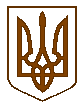 КНЯЖИЦЬКА  СІЛЬСЬКА  РАДАКИЄВО-СВЯТОШИНСЬКОГО РАЙОНУ КИЇВСЬКОЇ ОБЛАСТІТРИДЦЯТЬ П'ЯТА  СЕСІЯ  СЬОМОГО  СКЛИКАННЯР І Ш Е Н Н Я Від 10 березня 2020 року                                                                                №479              село КняжичіПро внесення змін до бюджету Княжицької сільської ради на 2020 рікКеруючись п. 23 п.1 ст. 26 Закону України «Про місцеве самоврядування в Україні», Бюджетним кодексом України, рішенням  Княжицької сільської ради VII скликання від 24 грудня 2019 року № 455 «Про Княжицький бюджет на 2020 рік», сесія сільської ради:ВИРІШИЛА:   Внести зміни до дохідної частини загального фонду сільського бюджету по КДК 41040400 «Інші дотації з місцевого  бюджету» збільшивши на 930 000 грн.Внести зміни до видаткової частини загального фонду  сільського бюджету збільшивши на 930 000 грн., а саме:ТКВКБМС 0119770 КЕКВ 2620 – 94 147 грн;                                Всього      -   94 147 грн.ТКВКБМС 0116030 КЕКВ 2111 – 203 000 грн;                                КЕКВ 2120 – 44 600 грн;                                КЕКВ 2210 – 100 000 грн;                                           КЕКВ 2240 – 289 253 грн;                                           КЕКВ 2273 – 199 000 грн;                                Всього      -    835 853 грн.Сільський голова                                                               О.О.ШинкаренкоКНЯЖИЦЬКА  СІЛЬСЬКА  РАДАКИЄВО-СВЯТОШИНСЬКОГО РАЙОНУ КИЇВСЬКОЇ ОБЛАСТІТРИДЦЯТЬ П'ЯТА  СЕСІЯ  СЬОМОГО  СКЛИКАННЯР І Ш Е Н Н ЯВід 10 березня 2020 року                                                                                 № 480                                           село Княжичі                                                                     Про затвердження звіту  використання коштів  Княжицького сільського бюджету за 2019 р.На підставі ч.4 ст.80 Бюджетного Кодексу України, п.17 ч.1 ст.43 Закону України «Про місцеве самоврядування в Україні», сесія сільської радиВИРІШИЛА:Затвердити звіт по виконанню сільського бюджету за 2019 рік  в тому числі: по доходах в сумі 8 229 656 грн., в т.ч. загальний фонд -6 742 722,52 грн., спеціальний фонд – 1 486 933,53 грн.;по видатках в сумі 8 758 229 грн., в т.ч.  загальний фонд – 7 206 312 грн., спеціальний 1 551 917 грн.Додатки звіту додаються.Сільський голова                                                               О.О.ШинкаренкоКНЯЖИЦЬКА  СІЛЬСЬКА  РАДАКИЄВО-СВЯТОШИНСЬКОГО РАЙОНУ КИЇВСЬКОЇ ОБЛАСТІТРИДЦЯТЬ П'ЯТА  СЕСІЯ  СЬОМОГО  СКЛИКАННЯР І Ш Е Н Н ЯВід 10 березня 2020 року                                                                                 № 481                                                         село Княжичі                                                                     «Про затвердження штатного розпису Княжицької сільської ради на 2020 рік»Відповідно до Закону України «Про внесення змін до деяких законодавчих актів України» від 06.12.2016 року № 1774-VIII,  керуючись Законом України «Про місцеве самоврядування в Україні», Бюджетним кодексом України, сесія сільської ради:ВИРІШИЛА:Затвердити штатний розпис на 2020 рік, що вводиться в дію з 19 квітня 2020 року згідно додатку (додається).Контроль за виконання даного рішення покласти на планово-бюджетну комісію.Сільський голова                                                               О.О.ШинкаренкоКНЯЖИЦЬКА  СІЛЬСЬКА  РАДАКИЄВО-СВЯТОШИНСЬКОГО РАЙОНУ КИЇВСЬКОЇ ОБЛАСТІТРИДЦЯТЬ П'ЯТА  СЕСІЯ  СЬОМОГО  СКЛИКАННЯР І Ш Е Н Н ЯВід 10 березня 2020 року                                                                                 № 482                                                         село Княжичі                                                                      «Про затвердження розпоряджень сільського голови прийнятого в міжсесійний період »Керуючись Законом України «Про місцеве самоврядування в Україні», Бюджетним кодексом України, сесія сільської радиВИРІШИЛА:Затвердити розпорядження сільського голови від 07.02.2020 р. № 8-ос «Про внесення змін до бюджету Княжицької сільської ради на  2020 рік», від 17.02.2020 року №11-ос «Про внесення змін до бюджету Княжицької сільської ради на  2020 рік», від 20.02.2020 р. № 12-ос «Про внесення змін до бюджету Княжицької сільської ради на  2020 рік», від 04.03.2020 року №16-ос «Про преміювання працівників сільської ради», від 04.03.2020р. №17-ос «Про преміювання працівників сільської ради».Контроль за виконанням даного рішення покласти на планово-бюджетну  комісію.Сільський голова					О.О. ШинкаренкоКНЯЖИЦЬКА  СІЛЬСЬКА  РАДАКИЄВО-СВЯТОШИНСЬКОГО РАЙОНУ КИЇВСЬКОЇ ОБЛАСТІТРИДЦЯТЬ П'ЯТА  СЕСІЯ  СЬОМОГО  СКЛИКАННЯР І Ш Е Н Н Я  РІШЕННЯ                              Від   10 березня 2020 року                                                                           № 482/1село Княжичі «Про  преміювання сільського голови »Керуючись Законом України «Про місцеве самоврядування в Україні», Положенням про преміювання, Бюджетним кодексом України, сесія сільської радиВИРІШИЛА:З нагоди Міжнародного жіночого дня , преміювати сільського голову премією у розмірі подвійного посадового окладу.Контроль за виконанням даного рішення покласти на планово-бюджетну  комісію.Сільський голова                                                                   О.О.ШинкаренкоКНЯЖИЦЬКА  СІЛЬСЬКА  РАДАКИЄВО-СВЯТОШИНСЬКОГО РАЙОНУ КИЇВСЬКОЇ ОБЛАСТІТРИДЦЯТЬ  П'ЯТА     СЕСІЯ  СЬОМОГО  СКЛИКАННЯР І Ш Е Н Н Я10 березня 2020 року                                                                                                       №483Про розгляд клопотання ПрАТ «Київобленерго»         Розглянувши клопотання ПрАТ «Київобленерго» про надання дозволу на розробку проекту землеустрою щодо відведення 4 земельних ділянок у користування на умовах оренди терміном на 49 (сорок дев'ять) років для розміщення, будівництва, експлуатації та обслуговування будівель і споруд об’єктів передачі електричної та теплової енергії, під опорами ПЛЗ-10 кВ, загальною орієнтовною площею 0,0024 га (2 земельні ділянки по 0,0004 га, 2 земельні ділянки по 0,0008 га)  в с.Жорнівка Княжицької сільської ради Києво-Святошинського району Київської області,  керуючись Земельним кодексом України, ст. 26 Закону України «Про місцеве самоврядування в Україні», з урахуванням рекомендацій комісії по агропромисловому виробництву та землекористуванню, сесія сільської радиВ И Р І Ш И Л А :   1. Відмовити ПрАТ «Київобленерго» у наданні дозволу на розробку проекту землеустрою щодо відведення 4 земельних ділянок у користування на умовах оренди терміном на 49 (сорок дев'ять) років для розміщення, будівництва, експлуатації та обслуговування будівель і споруд об’єктів передачі електричної та теплової енергії, під опорами ПЛЗ-10 кВ, загальною орієнтовною площею 0,0024 га (2 земельні ділянки по 0,0004 га, 2 земельні ділянки по 0,0008 га)  в с.Жорнівка Княжицької сільської ради Києво-Святошинського району Київської області (у зв'язку з тим, що дані земельні ділянки знаходяться за межами населеного пункту).  2. Контроль за виконанням даного рішення покласти на комісію по агропромисловому виробництву та землекористуванню.      Сільський голова					О.О. ШинкаренкоКНЯЖИЦЬКА  СІЛЬСЬКА  РАДАКИЄВО-СВЯТОШИНСЬКОГО РАЙОНУ КИЇВСЬКОЇ ОБЛАСТІТРИДЦЯТЬ  П'ЯТА     СЕСІЯ  СЬОМОГО  СКЛИКАННЯР І Ш Е Н Н Я10 березня 2020 року                                                                                                            №484Про надання дозволу на розробку проекту землеустрою щодо відведення земельної  ділянкиу власність для ведення особистого селянського господарствагр.Василець Неллі Вікторівні в с.Княжичі по вул.ШевченкаКняжицької сільської ради Києво-Святошинського району Київської області            Розглянувши заяву гр.Василець Неллі Вікторівни про надання дозволу на розробку проекту землеустрою щодо відведення земельної ділянки у власність для ведення особистого селянського господарства в с.Княжичі по вул.Шевченка Княжицької сільської ради Києво-Святошинського району Київської області, керуючись законом України «Про місцеве самоврядування в Україні», Законом України «Про землеустрій», ст.12, 20, 35, 116, 118, 121, 122, 186-1 Земельного кодексу України, сесія сільської радиВ И Р І Ш И Л А :Надати гр.Василець Неллі Вікторівні дозвіл на розробку проекту землеустрою щодо відведення у власність  земельної ділянки орієнтовною площею 0,12 га для  ведення особистого селянського господарства в с.Княжичі по вул.Шевченка Княжицької сільської ради Києво-Святошинського району Київської області, землі сільськогосподарського призначення.Рекомендувати гр.Василець Неллі Вікторівні звернутись до землевпорядної організації, яка має відповідні дозволи (ліцензії) на виконання даного виду робіт, для укладання договору на розробку проекту землеустрою щодо відведення у власність  земельної ділянки та надати його  на  затвердження до сільської ради.Дозвіл на складання проекту землеустрою, щодо відведення земельної ділянки не дає права на її освоєння до виносу земельних ділянок в натурі (на місцевості) і отримання документа що посвідчує це право.Контроль за виконанням даного рішення покласти на комісію по агропромисловому виробництву та землекористуванню.               Сільський голова					О.О. ШинкаренкоКНЯЖИЦЬКА  СІЛЬСЬКА  РАДАКИЄВО-СВЯТОШИНСЬКОГО РАЙОНУ КИЇВСЬКОЇ ОБЛАСТІТРИДЦЯТЬ  П'ЯТА     СЕСІЯ  СЬОМОГО  СКЛИКАННЯР І Ш Е Н Н Я10 березня 2020 року                                                                                                        №484/1Про надання дозволу на розробку проекту землеустрою щодо відведення земельної  ділянкиу власність для ведення особистого селянського господарствагр.Васильцю Олександру Петровичу в с.Княжичі по вул.ШевченкаКняжицької сільської ради Києво-Святошинського району Київської області            Розглянувши заяву гр.Васильця Олександра Петровича про надання дозволу на розробку проекту землеустрою щодо відведення земельної ділянки у власність для ведення особистого селянського господарства в с.Княжичі по вул.Шевченка Княжицької сільської ради Києво-Святошинського району Київської області, керуючись законом України «Про місцеве самоврядування в Україні», Законом України «Про землеустрій», ст.12, 20, 35, 116, 118, 121, 122, 186-1 Земельного кодексу України, сесія сільської радиВ И Р І Ш И Л А :Надати гр.Васильцю Олександру Петровичу дозвіл на розробку проекту землеустрою щодо відведення у власність  земельної ділянки орієнтовною площею 0,10 га для  ведення особистого селянського господарства в с.Княжичі по вул.Шевченка Княжицької сільської ради Києво-Святошинського району Київської області, землі сільськогосподарського призначення.Рекомендувати гр.Васильцю Олександру Петровичу звернутись до землевпорядної організації, яка має відповідні дозволи (ліцензії) на виконання даного виду робіт, для укладання договору на розробку проекту землеустрою щодо відведення у власність  земельної ділянки та надати його  на  затвердження до сільської ради.Дозвіл на складання проекту землеустрою, щодо відведення земельної ділянки не дає права на її освоєння до виносу земельних ділянок в натурі (на місцевості) і отримання документа що посвідчує це право.Контроль за виконанням даного рішення покласти на комісію по агропромисловому виробництву та землекористуванню.             Сільський голова					О.О. ШинкаренкоКНЯЖИЦЬКА  СІЛЬСЬКА  РАДАКИЄВО-СВЯТОШИНСЬКОГО РАЙОНУ КИЇВСЬКОЇ ОБЛАСТІТРИДЦЯТЬ  П'ЯТА     СЕСІЯ  СЬОМОГО  СКЛИКАННЯР І Ш Е Н Н Я10 березня 2020 року                                                                                                        №484/2Про надання дозволу на розробку проекту землеустрою щодо відведення земельної  ділянкиу власність для ведення особистого селянського господарствагр.Тумаку Сергію Володимировичу в с.Княжичі  Княжицької сільської ради Києво-Святошинського району Київської області            Розглянувши заяву гр.Тумака Сергія Володимировича про надання дозволу на розробку проекту землеустрою щодо відведення земельної ділянки у власність для ведення особистого селянського господарства в с.Княжичі  Княжицької сільської ради Києво-Святошинського району Київської області, керуючись законом України «Про місцеве самоврядування в Україні», Законом України «Про землеустрій», ст.12, 20, 35, 116, 118, 121, 122, 186-1 Земельного кодексу України, сесія сільської радиВ И Р І Ш И Л А :Надати гр.Тумаку Сергію Володимировичу дозвіл на розробку проекту землеустрою щодо відведення у власність  земельної ділянки орієнтовною площею 0,10 га для  ведення особистого селянського господарства в с.Княжичі   Княжицької сільської ради Києво-Святошинського району Київської області, землі сільськогосподарського призначення.Рекомендувати гр.Тумаку Сергію Володимировичу звернутись до землевпорядної організації, яка має відповідні дозволи (ліцензії) на виконання даного виду робіт, для укладання договору на розробку проекту землеустрою щодо відведення у власність  земельної ділянки та надати його  на  затвердження до сільської ради.Дозвіл на складання проекту землеустрою, щодо відведення земельної ділянки не дає права на її освоєння до виносу земельних ділянок в натурі (на місцевості) і отримання документа що посвідчує це право.Контроль за виконанням даного рішення покласти на комісію по агропромисловому виробництву та землекористуванню.             Сільський голова					О.О. ШинкаренкоКНЯЖИЦЬКА  СІЛЬСЬКА  РАДАКИЄВО-СВЯТОШИНСЬКОГО РАЙОНУ КИЇВСЬКОЇ ОБЛАСТІТРИДЦЯТЬ  П'ЯТА     СЕСІЯ  СЬОМОГО  СКЛИКАННЯР І Ш Е Н Н Я10 березня 2020 року                                                                                                        №484/3Про надання дозволу на розробку проекту землеустрою щодо відведення земельної  ділянкиу власність для ведення особистого селянського господарствагр.Клименко Юлії Вікторівні в с.Жорнівка по вул.СадоваКняжицької сільської ради Києво-Святошинського району Київської області            Розглянувши заяву гр.Клименко Юлії Вікторівни про надання дозволу на розробку проекту землеустрою щодо відведення земельної ділянки у власність для ведення особистого селянського господарства в с.Жорнівка по вул.Садова Княжицької сільської ради Києво-Святошинського району Київської області, керуючись законом України «Про місцеве самоврядування в Україні», Законом України «Про землеустрій», ст.12, 20, 35, 116, 118, 121, 122, 186-1 Земельного кодексу України, сесія сільської радиВ И Р І Ш И Л А :Надати гр.Клименко Юлії Вікторівні дозвіл на розробку проекту землеустрою щодо відведення у власність  земельної ділянки орієнтовною площею 0,12 га для  ведення особистого селянського господарства в с.Жорнівка по вул.Садова Княжицької сільської ради Києво-Святошинського району Київської області, землі сільськогосподарського призначення.Рекомендувати гр.Клименко Юлії Вікторівні звернутись до землевпорядної організації, яка має відповідні дозволи (ліцензії) на виконання даного виду робіт, для укладання договору на розробку проекту землеустрою щодо відведення у власність  земельної ділянки та надати його  на  затвердження до сільської ради.Дозвіл на складання проекту землеустрою, щодо відведення земельної ділянки не дає права на її освоєння до виносу земельних ділянок в натурі (на місцевості) і отримання документа що посвідчує це право.Контроль за виконанням даного рішення покласти на комісію по агропромисловому виробництву та землекористуванню.               Сільський голова					О.О. ШинкаренкоКНЯЖИЦЬКА  СІЛЬСЬКА  РАДАКИЄВО-СВЯТОШИНСЬКОГО РАЙОНУ КИЇВСЬКОЇ ОБЛАСТІТРИДЦЯТЬ  П'ЯТА     СЕСІЯ  СЬОМОГО  СКЛИКАННЯР І Ш Е Н Н Я10 березня 2020 року                   					                                    №484/4 Про надання дозволу на розробку проекту землеустрою щодо відведення земельної  ділянкиу власність для ведення особистого селянського господарствагр.Дмитренко Олені Сергіївні в с.Княжичі  Княжицької сільської ради Києво-Святошинського району Київської області            Розглянувши заяву гр.Дмитренко Олени Сергіївни  про надання дозволу на розробку проекту землеустрою щодо відведення земельної ділянки у власність для ведення особистого селянського господарства в с.Княжичі Княжицької сільської ради Києво-Святошинського району Київської області, керуючись законом України «Про місцеве самоврядування в Україні», Законом України «Про землеустрій», ст.12, 20, 35, 116, 118, 121, 122, 186-1 Земельного кодексу України, сесія сільської радиВ И Р І Ш И Л А :Надати гр.Дмитренко Олені Сергіївні дозвіл на розробку проекту землеустрою щодо відведення у власність  земельної ділянки орієнтовною площею 0,0800 га для  ведення особистого селянського господарства в с.Княжичі Княжицької сільської ради Києво-Святошинського району Київської області, землі сільськогосподарського призначення.Рекомендувати гр.Дмитренко Олені Сергіївні звернутись до землевпорядної організації, яка має відповідні дозволи (ліцензії) на виконання даного виду робіт, для укладання договору на розробку проекту землеустрою щодо відведення у власність  земельної ділянки та надати його  на  затвердження до сільської ради.Дозвіл на складання проекту землеустрою, щодо відведення земельної ділянки не дає права на її освоєння до виносу земельних ділянок в натурі (на місцевості) і отримання документа що посвідчує це право.Контроль за виконанням даного рішення покласти на комісію по агропромисловому виробництву та землекористуванню.               Сільський голова					О.О. ШинкаренкоКНЯЖИЦЬКА  СІЛЬСЬКА  РАДАКИЄВО-СВЯТОШИНСЬКОГО РАЙОНУ КИЇВСЬКОЇ ОБЛАСТІТРИДЦЯТЬ  П'ЯТА     СЕСІЯ  СЬОМОГО  СКЛИКАННЯР І Ш Е Н Н Я10 березня 2020 року                   					                                    №484/5 Про надання дозволу на розробку проекту землеустрою щодо відведення земельної  ділянкиу власність для ведення особистого селянського господарствагр.Гуменюку Володимиру Юрійовичу в с.Княжичі  Княжицької сільської ради Києво-Святошинського району Київської області            Розглянувши заяву гр.Гуменюка Володимира Юрійовича  про надання дозволу на розробку проекту землеустрою щодо відведення земельної ділянки у власність для ведення особистого селянського господарства в с.Княжичі Княжицької сільської ради Києво-Святошинського району Київської області, керуючись законом України «Про місцеве самоврядування в Україні», Законом України «Про землеустрій», ст.12, 20, 35, 116, 118, 121, 122, 186-1 Земельного кодексу України, сесія сільської радиВ И Р І Ш И Л А :Надати гр.Гуменюку Володимиру Юрійовичу дозвіл на розробку проекту землеустрою щодо відведення у власність  земельної ділянки орієнтовною площею 0,1000 га для  ведення особистого селянського господарства в с.Княжичі Княжицької сільської ради Києво-Святошинського району Київської області, землі сільськогосподарського призначення.Рекомендувати гр.Гуменюку Володимиру Юрійовичу звернутись до землевпорядної організації, яка має відповідні дозволи (ліцензії) на виконання даного виду робіт, для укладання договору на розробку проекту землеустрою щодо відведення у власність  земельної ділянки та надати його  на  затвердження до сільської ради.Дозвіл на складання проекту землеустрою, щодо відведення земельної ділянки не дає права на її освоєння до виносу земельних ділянок в натурі (на місцевості) і отримання документа що посвідчує це право.Контроль за виконанням даного рішення покласти на комісію по агропромисловому виробництву та землекористуванню.  Сільський голова					О.О. ШинкаренкоКНЯЖИЦЬКА  СІЛЬСЬКА  РАДАКИЄВО-СВЯТОШИНСЬКОГО РАЙОНУ КИЇВСЬКОЇ ОБЛАСТІТРИДЦЯТЬ  П'ЯТА     СЕСІЯ  СЬОМОГО  СКЛИКАННЯР І Ш Е Н Н Я10 березня 2020 року                   		   			                                       №485 Про затвердження проекту землеустрою щодо відведення у власність земельної ділянки для ведення особистого селянського господарствагр.Німченка Олександра Миколайовича в с.Княжичі Княжицької сільської ради Києво-Святошинського району Київської області            Розглянувши матеріали проекту землеустрою щодо відведення у власність земельної ділянки площею 0,1587 га, розташованої в селі Княжичі Княжицької сільської ради (кадастровий номер 3222483601:01:028:5078) гр.Німченка Олександра Миколайовича для ведення особистого селянського господарства, керуючись  законом України «Про місцеве самоврядування в Україні», ст.50 Закону України «Про землеустрій», ст.12, 19, 35, 116, 118, 121, 122, 186-1 Земельного кодексу України, сесія сільської радиВ И Р І Ш И Л А :  Затвердити проект землеустрою щодо відведення у власність земельної ділянки площею 0,1587 га, розташованої в селі Княжичі Княжицької сільської ради (кадастровий номер  3222483601:01:028:5078)  гр.Німченка Олександра Миколайовича  для ведення особистого селянського господарства.Передати у власність гр.Німченку Олександру Миколайовичу земельну ділянку площею  0,1587 га (кадастровий номер 3222483601:01:028:5078) для ведення особистого селянського господарства, яка знаходиться в с.Княжичі  Княжицької сільської ради  Києво-Святошинського району Київської області.Право власності на земельну ділянку зареєструвати в порядку, визначеному чинним законодавством.Контроль за виконанням даного рішення покласти на комісію по агропромисловому виробництву та землекористуванню. Сільський голова					О.О. ШинкаренкоКНЯЖИЦЬКА  СІЛЬСЬКА  РАДАКИЄВО-СВЯТОШИНСЬКОГО РАЙОНУ КИЇВСЬКОЇ ОБЛАСТІТРИДЦЯТЬ  П'ЯТА     СЕСІЯ  СЬОМОГО  СКЛИКАННЯР І Ш Е Н Н Я10 березня 2020 року                   		   			                                       №486 Про затвердження проекту землеустрою щодо відведення у власність земельної ділянки для ведення особистого селянського господарствагр.Осінської  Валентини Станіславівни в с.Княжичі Княжицької сільської ради Києво-Святошинського району Київської області            Розглянувши матеріали проекту землеустрою щодо відведення у власність земельної ділянки площею 0,1500 га, розташованої в селі Княжичі Княжицької сільської ради (кадастровий номер 3222483601:01:032:5011) гр.Осінської Валентини Станіславівни для ведення особистого селянського господарства, керуючись  законом України «Про місцеве самоврядування в Україні», ст.50 Закону України «Про землеустрій», ст.12, 19, 35, 116, 118, 121, 122, 186-1 Земельного кодексу України, сесія сільської радиВ И Р І Ш И Л А :  Затвердити проект землеустрою щодо відведення у власність земельної ділянки площею 0,1500 га, розташованої в селі Княжичі Княжицької сільської ради (кадастровий номер  3222483601:01:032:5011)  гр.Осінської Валентини Станіславівни для ведення особистого селянського господарства.Передати у власність гр.Осінській Валентині Станіславівні земельну ділянку площею  0,1500 га (кадастровий номер 3222483601:01:032:5011) для ведення особистого селянського господарства, яка знаходиться в с.Княжичі  Княжицької сільської ради  Києво-Святошинського району Київської області.Право власності на земельну ділянку зареєструвати в порядку, визначеному чинним законодавством.Контроль за виконанням даного рішення покласти на комісію по агропромисловому виробництву та землекористуванню.   Сільський голова					О.О. ШинкаренкоКНЯЖИЦЬКА  СІЛЬСЬКА  РАДАКИЄВО-СВЯТОШИНСЬКОГО РАЙОНУ КИЇВСЬКОЇ ОБЛАСТІТРИДЦЯТЬ  П'ЯТА     СЕСІЯ  СЬОМОГО  СКЛИКАННЯР І Ш Е Н Н Я10 березня 2020 року                   					                                 №487Про затвердження проекту землеустрою щодо відведення у власність земельної ділянки для будівництва і обслуговування житлового будинку, господарських будівель і спорудгр.Похиленко Марії Петрівни в с.Жорнівка по вул.Дачна,17  Княжицької сільської ради Києво-Святошинського району Київської області            Розглянувши матеріали проекту землеустрою щодо відведення у власність земельної ділянки площею 0,2500 га, розташованої в селі Жорнівка по вулиці Дачна,17 Княжицької сільської ради (кадастровий номер 3222483602:02:003:5011)  гр.Похиленко Марії Петрівни для будівництва і обслуговування житлового будинку, господарських будівель і споруд, керуючись  законом України «Про місцеве самоврядування в Україні», ст.50 Закону України «Про землеустрій», ст.12, 19, 35, 116, 118, 121, 122, 186-1 Земельного кодексу України, сесія сільської радиВ И Р І Ш И Л А :  Затвердити проект землеустрою щодо відведення у власність земельної ділянки площею 0,2500 га, розташованої в селі Жорнівка по вул.иці Дачна,17 Княжицької сільської ради (кадастровий номер  3222483602:02:003:5011)  гр.Похиленко Марії Петрівни для будівництва і обслуговування житлового будинку, господарських будівель і споруд.Передати у власність гр.Похиленко Марії Петрівні земельну ділянку площею  0,2500 га (кадастровий номер 3222483602:02:003:5011) для будівництва і обслуговування житлового будинку, господарських будівель і споруд, яка знаходиться в с.Жорнівка по вул.Дачна,17 Княжицької сільської ради  Києво-Святошинського району Київської області.Право власності на земельну ділянку зареєструвати в порядку, визначеному чинним законодавством.Контроль за виконанням даного рішення покласти на комісію по агропромисловому виробництву та землекористуванню.Сільський голова					О.О. ШинкаренкоКНЯЖИЦЬКА  СІЛЬСЬКА  РАДАКИЄВО-СВЯТОШИНСЬКОГО РАЙОНУ КИЇВСЬКОЇ ОБЛАСТІТРИДЦЯТЬ  П'ЯТА     СЕСІЯ  СЬОМОГО  СКЛИКАННЯР І Ш Е Н Н Я10 березня 2020 року                   		   			                                       №488 Про затвердження проекту землеустрою щодо відведення у власність земельної ділянки для ведення особистого селянського господарствагр.Клименко Нелі Петрівни в с.Жорнівка по вул.Садова Княжицької сільської ради Києво-Святошинського району Київської області            Розглянувши матеріали проекту землеустрою щодо відведення у власність земельної ділянки площею 0,0750 га, розташованої в селі Жорнівка по вулиці Садова Княжицької сільської ради (кадастровий номер 3222483602:02:009:5136) гр.Клименко Нелі Петрівни для ведення особистого селянського господарства, керуючись  законом України «Про місцеве самоврядування в Україні», ст.50 Закону України «Про землеустрій», ст.12, 19, 35, 116, 118, 121, 122, 186-1 Земельного кодексу України, сесія сільської радиВ И Р І Ш И Л А :  Затвердити проект землеустрою щодо відведення у власність земельної ділянки площею 0,0750 га, розташованої в селі Жорнівка по вулиці Садова Княжицької сільської ради (кадастровий номер  3222483602:02:009:5136)  гр.Клименко Нелі Петрівни для ведення особистого селянського господарства.Передати у власність гр.Клименко Нелі Петрівні земельну ділянку площею  0,0750га (кадастровий номер 3222483602:02:009:5136) для ведення особистого селянського господарства, яка знаходиться в селі Жорнівка по вулиці Садова  Княжицької сільської ради  Києво-Святошинського району Київської області.Право власності на земельну ділянку зареєструвати в порядку, визначеному чинним законодавством.Контроль за виконанням даного рішення покласти на комісію по агропромисловому виробництву та землекористуванню.         Сільський голова					О.О. ШинкаренкоКНЯЖИЦЬКА  СІЛЬСЬКА  РАДАКИЄВО-СВЯТОШИНСЬКОГО РАЙОНУ КИЇВСЬКОЇ ОБЛАСТІТРИДЦЯТЬ  П'ЯТА     СЕСІЯ  СЬОМОГО  СКЛИКАННЯР І Ш Е Н Н Я10 березня 2020 року                   		   			                                       №489 Про затвердження проекту землеустрою щодо відведення у власність земельної ділянки для будівництва і обслуговування житлового будинку, господарських будівель і спорудгр.Козленко Надії Федорівни в с.Княжичі по вул.Нова,15  Княжицької сільської ради Києво-Святошинського району Київської області            Розглянувши матеріали проекту землеустрою щодо відведення у власність земельної ділянки площею 0,1506 га, розташованої в селі Княжичі по вул.Нова,15 Княжицької сільської ради (кадастровий номер 3222483601:01:042:5147)  гр.Козленко Надії Федорівни для будівництва і обслуговування житлового будинку, господарських будівель і споруд, керуючись  законом України «Про місцеве самоврядування в Україні», ст.50 Закону України «Про землеустрій», ст.12, 19, 35, 116, 118, 121, 122, 186-1 Земельного кодексу України, сесія сільської радиВ И Р І Ш И Л А :  Затвердити проект землеустрою щодо відведення у власність земельної ділянки площею 0,1506 га, розташованої в селі Княжичі по вул.Нова,15 Княжицької сільської ради (кадастровий номер  3222483601:01:042:5147)  гр.Козленко Надії Федорівни для будівництва і обслуговування житлового будинку, господарських будівель і споруд.Передати у власність гр.Козленко Надії Федорівні земельну ділянку площею  0,1506га (кадастровий номер 3222483601:01:042:5147) для будівництва і обслуговування житлового будинку, господарських будівель і споруд, яка знаходиться в с.Княжичі по вул.Нова,15 Княжицької сільської ради  Києво-Святошинського району Київської області.Право власності на земельну ділянку зареєструвати в порядку, визначеному чинним законодавством.Контроль за виконанням даного рішення покласти на комісію по агропромисловому виробництву та землекористуванню.         Сільський голова					О.О. ШинкаренкоКНЯЖИЦЬКА  СІЛЬСЬКА  РАДАКИЄВО-СВЯТОШИНСЬКОГО РАЙОНУ КИЇВСЬКОЇ ОБЛАСТІТРИДЦЯТЬ  П'ЯТА     СЕСІЯ  СЬОМОГО  СКЛИКАННЯР І Ш Е Н Н Я10 березня 2020 року                   		   			                                       №490 Про затвердження проекту землеустрою щодо відведення у власність земельної ділянки для ведення особистого селянського господарствагр.Бортніцької Ольги Миколаївни в с.Княжичі по вул.Берегова Княжицької сільської ради Києво-Святошинського району Київської області            Розглянувши матеріали проекту землеустрою щодо відведення у власність земельної ділянки площею 0,0400 га, розташованої в селі Княжичі по вулиці Берегова Княжицької сільської ради (кадастровий номер 3222483601:01:039:5236) гр.Бортніцької Ольги Миколаївни для ведення особистого селянського господарства, керуючись  законом України «Про місцеве самоврядування в Україні», ст.50 Закону України «Про землеустрій», ст.12, 19, 35, 116, 118, 121, 122, 186-1 Земельного кодексу України, сесія сільської радиВ И Р І Ш И Л А :  Затвердити проект землеустрою щодо відведення у власність земельної ділянки площею 0,0400 га, розташованої в селі Княжичі по вулиці Берегова Княжицької сільської ради (кадастровий номер  3222483601:01:039:5236)  гр.Бортніцької Ольги Миколаївни для ведення особистого селянського господарства.Передати у власність гр.Бортніцькій Ользі Миколаївні земельну ділянку площею  0,0400 га (кадастровий номер 3222483601:01:039:5236) для ведення особистого селянського господарства, яка знаходиться в селі Княжичі по вулиці Берегова  Княжицької сільської ради  Києво-Святошинського району Київської області.Право власності на земельну ділянку зареєструвати в порядку, визначеному чинним законодавством.Контроль за виконанням даного рішення покласти на комісію по агропромисловому виробництву та землекористуванню.         Сільський голова					О.О. ШинкаренкоКНЯЖИЦЬКА  СІЛЬСЬКА  РАДАКИЄВО-СВЯТОШИНСЬКОГО РАЙОНУ КИЇВСЬКОЇ ОБЛАСТІТРИДЦЯТЬ  П'ЯТА     СЕСІЯ  СЬОМОГО  СКЛИКАННЯР І Ш Е Н Н Я10 березня 2020 року                   		   			                                       №491 Про затвердження проекту землеустрою щодо відведення у власність земельної ділянки для ведення особистого селянського господарствагр.Булах Ніни Василівни в с.Княжичі  Княжицької сільської ради Києво-Святошинського району Київської області            Розглянувши матеріали проекту землеустрою щодо відведення у власність земельної ділянки площею 0,1000 га, розташованої в селі Княжичі Княжицької сільської ради (кадастровий номер 3222483601:01:025:5009) гр.Булах Ніни Василівни для ведення особистого селянського господарства, керуючись  законом України «Про місцеве самоврядування в Україні», ст.50 Закону України «Про землеустрій», ст.12, 19, 35, 116, 118, 121, 122, 186-1 Земельного кодексу України, сесія сільської радиВ И Р І Ш И Л А :  Затвердити проект землеустрою щодо відведення у власність земельної ділянки площею 0,0900 га, розташованої в селі Княжичі Княжицької сільської ради (кадастровий номер  3222483601:01:025:5009)  гр.Булах Ніни Василівни для ведення особистого селянського господарства.Передати у власність гр.Булах Ніни Василівни земельну ділянку площею  0,0900га (кадастровий номер 3222483601:01:025:5009) для ведення особистого селянського господарства, яка знаходиться в селі Княжичі Княжицької сільської ради  Києво-Святошинського району Київської області.Право власності на земельну ділянку зареєструвати в порядку, визначеному чинним законодавством.Контроль за виконанням даного рішення покласти на комісію по агропромисловому виробництву та землекористуванню.         Сільський голова					О.О. ШинкаренкоКНЯЖИЦЬКА  СІЛЬСЬКА  РАДАКИЄВО-СВЯТОШИНСЬКОГО РАЙОНУ КИЇВСЬКОЇ ОБЛАСТІТРИДЦЯТЬ  П'ЯТА     СЕСІЯ  СЬОМОГО  СКЛИКАННЯР І Ш Е Н Н Я10 березня 2020 року                   		   			                                       №492 Про затвердження проекту землеустрою щодо зміни цільового призначення   земельної ділянки з ведення особистого селянського господарства на будівництво та обслуговування жилого будинку, госп.будівель і споруд гр.Чорної Галини  Митрофанівни  в с.Княжичі по вул.Княжа,9 Княжицької сільської ради Києво-Святошинського району Київської області Розглянувши проект землеустрою щодо зміни цільового призначення земельної ділянки з ведення особистого селянського господарства на будівництво та обслуговування жилого будинку, госп.будівель і споруд загальною площею 0,1060 га гр.Чорної Галини Митрофанівни с.Княжичі по вул.Княжа,9 Княжицької сільської ради,  керуючись Земельним кодексом України, Законом України «Про державний земельний кадастр»,    положення Закону України «Про регулювання містобудівної діяльності» та  Законом України «Про місцеве самоврядування», сесія Княжицької  сільської   радиВ И Р І Ш И Л А:Затвердити проект землеустрою щодо зміни цільового призначення   земельної ділянки з ведення особистого селянського господарства на будівництво та обслуговування жилого будинку, госп.будівель і споруд загальною площею 0,1060га, кадастровий номер 3222483601:01:025:5443, гр.Чорної Галини Митрофанівни в с.Княжичі по вул.Княжа,9 Княжицької сільської ради, згідно витягу з Державного реєстру речових прав на нерухоме майно про реєстрацію права власності №34055912 від 05.11.2019 року.Змінити цільове  використання земельної ділянки площею 0,1060 га в с.Княжичі по вул.Княжа,9, яка перебуває у власності гр.Чорної Галини Митрофанівни та віднести вказану земельну ділянку до земель «будівництва і обслуговування житлового будинку, господарських будівель і споруд».Гр.Чорній Галині Митрофанівні оформити документи, що посвідчують право власності на земельну ділянку.Сільський голова					О.О. ШинкаренкоКНЯЖИЦЬКА  СІЛЬСЬКА  РАДАКИЄВО-СВЯТОШИНСЬКОГО РАЙОНУ КИЇВСЬКОЇ ОБЛАСТІТРИДЦЯТЬ  П'ЯТА     СЕСІЯ  СЬОМОГО  СКЛИКАННЯР І Ш Е Н Н Я10 березня 2020 року                   		   			                                       №493 Про затвердження проекту землеустрою щодо зміни цільового призначення   земельної ділянки з ведення особистого селянського господарства на будівництво та обслуговування жилого будинку, госп.будівель і споруд гр.Святненка Леоніда Матвійовича  в с.Княжичі по вул.Шкільна Княжицької сільської ради Києво-Святошинського району Київської області Розглянувши проект землеустрою щодо зміни цільового призначення земельної ділянки з ведення особистого селянського господарства на будівництво та обслуговування жилого будинку, госп.будівель і споруд загальною площею 0,0901 га гр.Святненка Леоніда Матвійовича с.Княжичі по вул.Шкільна Княжицької сільської ради,  керуючись Земельним кодексом України, Законом України «Про державний земельний кадастр»,    положення Закону України «Про регулювання містобудівної діяльності» та  Законом України «Про місцеве самоврядування», сесія Княжицької  сільської   радиВ И Р І Ш И Л А:Затвердити проект землеустрою щодо зміни цільового призначення   земельної ділянки з ведення особистого селянського господарства на будівництво та обслуговування жилого будинку, госп.будівель і споруд загальною площею 0,0901га, кадастровий номер 3222483601:01:018:0003, гр.Святненка Леоніда Матвійовича в с.Княжичі по вул.Шкільна Княжицької сільської ради, згідно Державного акту на право власності на земельну ділянку №010832900141 від 03.06.2008 року.Змінити цільове  використання земельної ділянки площею 0,0901 га в с.Княжичі по вул.Шкільна, яка перебуває у власності гр.Святненка Леоніда Матвійовича та віднести вказану земельну ділянку до земель «будівництва і обслуговування житлового будинку, господарських будівель і споруд».Гр.Святненку Леоніду Матвійовичу оформити документи, що посвідчують право власності на земельну ділянку.          Сільський голова					О.О. ШинкаренкоКНЯЖИЦЬКА  СІЛЬСЬКА  РАДАКИЄВО-СВЯТОШИНСЬКОГО РАЙОНУ КИЇВСЬКОЇ ОБЛАСТІТРИДЦЯТЬ  П'ЯТА     СЕСІЯ  СЬОМОГО  СКЛИКАННЯР І Ш Е Н Н Я10 березня 2020 року                   		   			                                     № 494Про затвердження проекту землеустрою щодо зміни цільового призначення   земельної ділянки з ведення особистого селянського господарства на будівництво та обслуговування жилого будинку, госп.будівель і споруд гр.Коротун Алли Юріївни  в с.Княжичі по вул.Княжа,11  Княжицької сільської ради Києво-Святошинського району Київської області Розглянувши проект землеустрою щодо зміни цільового призначення земельної ділянки з ведення особистого селянського господарства на будівництво та обслуговування жилого будинку, госп.будівель і споруд загальною площею 0,0916 га гр.Коротун Алли Юріївни с.Княжичі по вул.Княжа,11 Княжицької сільської ради,  керуючись Земельним кодексом України, Законом України «Про державний земельний кадастр»,    положення Закону України «Про регулювання містобудівної діяльності» та  Законом України «Про місцеве самоврядування», сесія Княжицької  сільської   радиВ И Р І Ш И Л А:Затвердити проект землеустрою щодо зміни цільового призначення   земельної ділянки з ведення особистого селянського господарства на будівництво та обслуговування жилого будинку, госп.будівель і споруд загальною площею 0,0916га, кадастровий номер 3222483601:01:025:5089, гр.Коротун Алли Юріївни в с.Княжичі по вул.Княжа,11 Княжицької сільської ради, згідно витягу з Державного реєстру речових прав на нерухоме майно про реєстрацію права власності №179201304 від 30.08.2019 року.Змінити цільове  використання земельної ділянки площею 0,0916 га в с.Княжичі по вул.Княжа,11, яка перебуває у власності гр.Коротун Алли Юріївни та віднести вказану земельну ділянку до земель «будівництва і обслуговування житлового будинку, господарських будівель і споруд».Гр.Коротун Аллі Юріївні оформити документи, що посвідчують право власності на земельну ділянку.          Сільський голова					О.О. ШинкаренкоКНЯЖИЦЬКА  СІЛЬСЬКА  РАДАКИЄВО-СВЯТОШИНСЬКОГО РАЙОНУ КИЇВСЬКОЇ ОБЛАСТІТРИДЦЯТЬ  П'ЯТА     СЕСІЯ  СЬОМОГО  СКЛИКАННЯР І Ш Е Н Н Я10 березня 2020 року                   		   			                                       №495 Про затвердження проекту землеустрою щодо зміни цільового призначення   земельної ділянки з ведення особистого селянського господарства на будівництво та обслуговування жилого будинку, госп.будівель і споруд гр.Ковпака Ярослава Сергійовича  в с.Княжичі по вул.Калинова,25  Княжицької сільської ради Києво-Святошинського району Київської області Розглянувши проект землеустрою щодо зміни цільового призначення земельної ділянки з ведення особистого селянського господарства на будівництво та обслуговування жилого будинку, госп.будівель і споруд загальною площею 0,2412 га гр.Ковпака Ярослава Сергійовича с.Княжичі по вул.Калинова,25 Княжицької сільської ради,  керуючись Земельним кодексом України, Законом України «Про державний земельний кадастр»,    положення Закону України «Про регулювання містобудівної діяльності» та  Законом України «Про місцеве самоврядування», сесія Княжицької  сільської   радиВ И Р І Ш И Л А:Затвердити проект землеустрою щодо зміни цільового призначення   земельної ділянки з ведення особистого селянського господарства на будівництво та обслуговування жилого будинку, госп.будівель і споруд загальною площею 0,2412га, кадастровий номер 3222483601:01:025:5102, гр.Ковпака Ярослава Сергійовича в с.Княжичі по вул.Калинова,25 Княжицької сільської ради, згідно витягу з Державного реєстру речових прав на нерухоме майно про реєстрацію права власності №34091233 від 06.11.2019 року.Змінити цільове  використання земельної ділянки площею 0,2412 га в с.Княжичі по вул.Калинова,25, яка перебуває у власності гр.Ковпака Ярослава Сергійовича та віднести вказану земельну ділянку до земель «будівництва і обслуговування житлового будинку, господарських будівель і споруд».Гр.Ковпаку Ярославу Сергійовичу оформити документи, що посвідчують право власності на земельну ділянку.          Сільський голова					О.О. ШинкаренкоКНЯЖИЦЬКА  СІЛЬСЬКА  РАДАКИЄВО-СВЯТОШИНСЬКОГО РАЙОНУ КИЇВСЬКОЇ ОБЛАСТІТРИДЦЯТЬ  П'ЯТА     СЕСІЯ  СЬОМОГО  СКЛИКАННЯР І Ш Е Н Н Я10 березня 2020 року                   		   	                                                           № 496Про надання дозволу на проведення інвентаризації земельної ділянки  в с.Княжичі по вул.Воздвиженська,1-а         Заслухавши інформацію землевпорядника Бортніцької О.М. про надання дозволу на проведення інвентаризації земельної ділянки для будівництва та обслуговування будівель торгівлі  в с.Княжичі по вул.Воздвиженська,1-а, керуючись керуючись ст. 183  Земельного кодексу України, статтями 22, 25, 35, 57 Закону України «Про землеустрій»,  пунктами 1, 8 Порядку проведення інвентаризації земель, затвердженого Постановою Кабінету Міністрів  України  від  23.05.2012 № 513, пунктом 34 частини першої статті 26, частиною другою статті 42 Закону України «Про місцеве самоврядування в Україні»,  сесія сільської радиВ И Р І Ш И Л А :  Надати дозвіл на проведення інвентаризації земельної ділянки площею 0,1726 га для будівництва та обслуговування будівель торгівлі в с.Княжичі по вул.Воздвиженська,1-а.  Розроблену, землевпорядною організацією, яка має відповідні дозволи (ліцензії) на виконання даного виду робіт, технічну документацію щодо інвентаризації  земельної ділянки будівництва та обслуговування будівель торгівлі, надати на  затвердження до сільської ради.      Контроль за виконанням даного рішення покласти на комісію по агропромисловому виробництву та землекористуванню.Сільський голова					О.О. ШинкаренкоКНЯЖИЦЬКА  СІЛЬСЬКА  РАДАКИЄВО-СВЯТОШИНСЬКОГО РАЙОНУ КИЇВСЬКОЇ ОБЛАСТІТРИДЦЯТЬ  П'ЯТА     СЕСІЯ  СЬОМОГО  СКЛИКАННЯР І Ш Е Н Н Я10 березня 2020 року                   		   	                                                           №497Про надання дозволу на розроблення технічної документації із землеустрою щодо інвентаризації земель  для будівництва і обслуговування багатоквартирного житлового будинку в с.Княжичі по вул.Воздвиженська,22         Заслухавши інформацію землевпорядника Бортніцької О.М. про надання дозволу на розроблення технічної документації із землеустрою щодо інвентаризації земель для будівництва і обслуговування багатоквартирного житлового будинку в с.Княжичі по вул.Воздвиженська,22, керуючись керуючись ст. 183  Земельного кодексу України, статтями 22, 25, 35, 57 Закону України «Про землеустрій»,  пунктами 1, 8 Порядку проведення інвентаризації земель, затвердженого Постановою Кабінету Міністрів  України  від  23.05.2012 № 513, пунктом 34 частини першої статті 26, частиною другою статті 42 Закону України «Про місцеве самоврядування в Україні»,  сесія сільської радиВ И Р І Ш И Л А :  Надати дозвіл на розроблення технічної документації із землеустрою щодо інвентаризації земель для будівництва і обслуговування багатоквартирного житлового будинку орієнтовною площею 0,59 га в с.Княжичі по вул.Воздвиженська,22.  Розроблену, землевпорядною організацією, яка має відповідні дозволи (ліцензії) на виконання даного виду робіт, технічну документацію щодо інвентаризації  земельної ділянки будівництва та обслуговування будівель торгівлі, надати на  затвердження до сільської ради.      Контроль за виконанням даного рішення покласти на комісію по агропромисловому виробництву та землекористуванню.          Сільський голова					О.О. ШинкаренкоКНЯЖИЦЬКА  СІЛЬСЬКА  РАДАКИЄВО-СВЯТОШИНСЬКОГО РАЙОНУ КИЇВСЬКОЇ ОБЛАСТІТРИДЦЯТЬ  П'ЯТА     СЕСІЯ  СЬОМОГО  СКЛИКАННЯР І Ш Е Н Н Я10 березня 2020 року                   		   	                                                           №497/1Про надання дозволу на розроблення технічної документації із землеустрою щодо інвентаризації земель   загального користування (сквер)в с.Княжичі  Княжицької сільської ради         Заслухавши інформацію землевпорядника Бортніцької О.М. про надання дозволу на розроблення  технічної документації із землеустрою щодо інвентаризації земель   загального користування (сквер) в с.Княжичі Княжицької сільської ради, керуючись керуючись ст. 183  Земельного кодексу України, статтями 22, 25, 35, 57 Закону України «Про землеустрій»,  пунктами 1, 8 Порядку проведення інвентаризації земель, затвердженого Постановою Кабінету Міністрів  України  від  23.05.2012 № 513, пунктом 34 частини першої статті 26, частиною другою статті 42 Закону України «Про місцеве самоврядування в Україні»,  сесія сільської радиВ И Р І Ш И Л А : Надати дозвіл на розроблення  технічної документації із землеустрою щодо інвентаризації земель   загального користування (сквер) орієнтовною площею 0,07га в с.Княжичі Княжицької сільської ради.  Розроблену, землевпорядною організацією, яка має відповідні дозволи (ліцензії) на виконання даного виду робіт, технічну документацію щодо інвентаризації  земельної ділянки будівництва та обслуговування будівель торгівлі, надати на  затвердження до сільської ради.      Контроль за виконанням даного рішення покласти на комісію по агропромисловому виробництву та землекористуванню.          Сільський голова					О.О. ШинкаренкоКНЯЖИЦЬКА  СІЛЬСЬКА  РАДАКИЄВО-СВЯТОШИНСЬКОГО РАЙОНУ КИЇВСЬКОЇ ОБЛАСТІТРИДЦЯТЬ  П'ЯТА     СЕСІЯ  СЬОМОГО  СКЛИКАННЯР І Ш Е Н Н Я10 березня 2020 року                   		   	                                                           №497/2Про надання дозволу на розроблення технічної документації із землеустрою щодо інвентаризації земель  для будівництва та обслуговування будівель закладів комунального обслуговування в с.Княжичі по вул.Шкільна         Заслухавши інформацію землевпорядника Бортніцької О.М. про надання дозволу на розроблення технічної документації із землеустрою щодо інвентаризації земель для будівництва та обслуговування будівель закладів комунального обслуговування в с.Княжичі по вул.Шкільна Княжицької сільської ради, керуючись керуючись ст. 183  Земельного кодексу України, статтями 22, 25, 35, 57 Закону України «Про землеустрій»,  пунктами 1, 8 Порядку проведення інвентаризації земель, затвердженого Постановою Кабінету Міністрів  України  від  23.05.2012 № 513, пунктом 34 частини першої статті 26, частиною другою статті 42 Закону України «Про місцеве самоврядування в Україні»,  сесія сільської радиВ И Р І Ш И Л А :  Надати дозвіл на розроблення технічної документації із землеустрою щодо інвентаризації земель для будівництва та обслуговування будівель закладів комунального обслуговування орієнтовною площею 0,01 га в с.Княжичі по вул.Шкільна Княжицької сільської ради.Розроблену, землевпорядною організацією, яка має відповідні дозволи (ліцензії) на виконання даного виду робіт, технічну документацію щодо інвентаризації  земельної ділянки будівництва та обслуговування будівель торгівлі, надати на  затвердження до сільської ради.      Контроль за виконанням даного рішення покласти на комісію по агропромисловому виробництву та землекористуванню.          Сільський голова					О.О. ШинкаренкоКНЯЖИЦЬКА  СІЛЬСЬКА  РАДАКИЄВО-СВЯТОШИНСЬКОГО РАЙОНУ КИЇВСЬКОЇ ОБЛАСТІТРИДЦЯТЬ  П'ЯТА     СЕСІЯ  СЬОМОГО  СКЛИКАННЯР І Ш Е Н Н Я10 березня 2020 року                   		   	                                                           №497/3Про надання дозволу на розроблення технічної документації із землеустрою щодо інвентаризації земель для будівництва та обслуговування будівель закладів комунального обслуговування в с.Княжичі по вул.Загородня         Заслухавши інформацію землевпорядника Бортніцької О.М. про надання дозволу на розроблення технічної документації із землеустрою щодо інвентаризації земель для будівництва та обслуговування будівель закладів комунального обслуговування в с.Княжичі по вул.Загородня Княжицької сільської ради, керуючись керуючись ст. 183  Земельного кодексу України, статтями 22, 25, 35, 57 Закону України «Про землеустрій»,  пунктами 1, 8 Порядку проведення інвентаризації земель, затвердженого Постановою Кабінету Міністрів  України  від  23.05.2012 № 513, пунктом 34 частини першої статті 26, частиною другою статті 42 Закону України «Про місцеве самоврядування в Україні»,  сесія сільської радиВ И Р І Ш И Л А :  Надати дозвіл на розроблення технічної документації із землеустрою щодо інвентаризації земель для будівництва та обслуговування будівель закладів комунального обслуговування орієнтовною площею 0,01 га в с.Княжичі по вул.Загородня Княжицької сільської ради.  Розроблену, землевпорядною організацією, яка має відповідні дозволи (ліцензії) на виконання даного виду робіт, технічну документацію щодо інвентаризації  земельної ділянки будівництва та обслуговування будівель торгівлі, надати на  затвердження до сільської ради.      Контроль за виконанням даного рішення покласти на комісію по агропромисловому виробництву та землекористуванню.  Сільський голова					О.О. ШинкаренкоКНЯЖИЦЬКА  СІЛЬСЬКА  РАДАКИЄВО-СВЯТОШИНСЬКОГО РАЙОНУ КИЇВСЬКОЇ ОБЛАСТІТРИДЦЯТЬ  П'ЯТА     СЕСІЯ  СЬОМОГО  СКЛИКАННЯР І Ш Е Н Н Я10 березня 2020 року                   		   	                                                           №497/4Про надання дозволу на розроблення технічної документації із землеустрою щодо інвентаризації земель  для будівництва і обслуговування багатоквартирного житлового будинку в с.Княжичі по вул.Воздвиженська,19         Заслухавши інформацію землевпорядника Бортніцької О.М. про надання дозволу на розроблення технічної документації із землеустрою щодо інвентаризації земель для будівництва і обслуговування багатоквартирного житлового будинку в с.Княжичі по вул.Воздвиженська,19, керуючись керуючись ст. 183  Земельного кодексу України, статтями 22, 25, 35, 57 Закону України «Про землеустрій»,  пунктами 1, 8 Порядку проведення інвентаризації земель, затвердженого Постановою Кабінету Міністрів  України  від  23.05.2012 № 513, пунктом 34 частини першої статті 26, частиною другою статті 42 Закону України «Про місцеве самоврядування в Україні»,  сесія сільської радиВ И Р І Ш И Л А :  Надати дозвіл на розроблення технічної документації із землеустрою щодо інвентаризації земель для будівництва і обслуговування багатоквартирного житлового будинку орієнтовною площею 0,27 га в с.Княжичі по вул.Воздвиженська,19.  Розроблену, землевпорядною організацією, яка має відповідні дозволи (ліцензії) на виконання даного виду робіт, технічну документацію щодо інвентаризації  земельної ділянки будівництва та обслуговування будівель торгівлі, надати на  затвердження до сільської ради.      Контроль за виконанням даного рішення покласти на комісію по агропромисловому виробництву та землекористуванню.          Сільський голова					О.О. ШинкаренкоКНЯЖИЦЬКА  СІЛЬСЬКА  РАДАКИЄВО-СВЯТОШИНСЬКОГО РАЙОНУ КИЇВСЬКОЇ ОБЛАСТІТРИДЦЯТЬ  П'ЯТА     СЕСІЯ  СЬОМОГО  СКЛИКАННЯР І Ш Е Н Н Я10 березня 2020 року                   		   	                                                           №497/5Про надання дозволу на розроблення технічної документації із землеустрою щодо інвентаризації земель для будівництва і обслуговування багатоквартирного житлового будинку в с.Княжичі по вул.Воздвиженська,11         Заслухавши інформацію землевпорядника Бортніцької О.М. про надання дозволу на розроблення технічної документації із землеустрою щодо інвентаризації земель для будівництва і обслуговування багатоквартирного житлового будинку в с.Княжичі по вул.Воздвиженська,11, керуючись керуючись ст. 183  Земельного кодексу України, статтями 22, 25, 35, 57 Закону України «Про землеустрій»,  пунктами 1, 8 Порядку проведення інвентаризації земель, затвердженого Постановою Кабінету Міністрів  України  від  23.05.2012 № 513, пунктом 34 частини першої статті 26, частиною другою статті 42 Закону України «Про місцеве самоврядування в Україні»,  сесія сільської радиВ И Р І Ш И Л А :  Надати дозвіл на розроблення технічної документації із землеустрою щодо інвентаризації земель для будівництва і обслуговування багатоквартирного житлового будинку орієнтовною площею 0,15 га в с.Княжичі по вул.Воздвиженська,11.  Розроблену, землевпорядною організацією, яка має відповідні дозволи (ліцензії) на виконання даного виду робіт, технічну документацію щодо інвентаризації  земельної ділянки будівництва та обслуговування будівель торгівлі, надати на  затвердження до сільської ради.      Контроль за виконанням даного рішення покласти на комісію по агропромисловому виробництву та землекористуванню.Сільський голова					О.О. ШинкаренкоКНЯЖИЦЬКА  СІЛЬСЬКА  РАДАКИЄВО-СВЯТОШИНСЬКОГО РАЙОНУ КИЇВСЬКОЇ ОБЛАСТІТРИДЦЯТЬ  П'ЯТА     СЕСІЯ  СЬОМОГО  СКЛИКАННЯР І Ш Е Н Н Я10 березня 2020 року                   		   	                                                           №497/6Про надання дозволу на розроблення технічної документації із землеустрою щодо інвентаризації земель для будівництва і обслуговування багатоквартирного житлового будинку в с.Княжичі по вул.Воздвиженська,9         Заслухавши інформацію землевпорядника Бортніцької О.М. про надання дозволу на розроблення технічної документації із землеустрою щодо інвентаризації земель для будівництва і обслуговування багатоквартирного житлового будинку в с.Княжичі по вул.Воздвиженська,9, керуючись керуючись ст. 183  Земельного кодексу України, статтями 22, 25, 35, 57 Закону України «Про землеустрій»,  пунктами 1, 8 Порядку проведення інвентаризації земель, затвердженого Постановою Кабінету Міністрів  України  від  23.05.2012 № 513, пунктом 34 частини першої статті 26, частиною другою статті 42 Закону України «Про місцеве самоврядування в Україні»,  сесія сільської радиВ И Р І Ш И Л А :  Надати дозвіл на розроблення технічної документації із землеустрою щодо інвентаризації земель для будівництва і обслуговування багатоквартирного житлового будинку орієнтовною площею 0,08 га в с.Княжичі по вул.Воздвиженська,9.  Розроблену, землевпорядною організацією, яка має відповідні дозволи (ліцензії) на виконання даного виду робіт, технічну документацію щодо інвентаризації  земельної ділянки будівництва та обслуговування будівель торгівлі, надати на  затвердження до сільської ради.      Контроль за виконанням даного рішення покласти на комісію по агропромисловому виробництву та землекористуванню.          Сільський голова					О.О. ШинкаренкоКНЯЖИЦЬКА  СІЛЬСЬКА  РАДАКИЄВО-СВЯТОШИНСЬКОГО РАЙОНУ КИЇВСЬКОЇ ОБЛАСТІТРИДЦЯТЬ  П'ЯТА     СЕСІЯ  СЬОМОГО  СКЛИКАННЯР І Ш Е Н Н Я10 березня 2020 року                   		   	                                                           №497/7Про надання дозволу на розроблення технічної документації із землеустрою щодо інвентаризації земель для будівництва і обслуговування багатоквартирного житлового будинку в с.Княжичі по вул.Воздвиженська,1         Заслухавши інформацію землевпорядника Бортніцької О.М. про надання дозволу на розроблення технічної документації із землеустрою щодо інвентаризації земель для будівництва і обслуговування багатоквартирного житлового будинку в с.Княжичі по вул.Воздвиженська,1, керуючись керуючись ст. 183  Земельного кодексу України, статтями 22, 25, 35, 57 Закону України «Про землеустрій»,  пунктами 1, 8 Порядку проведення інвентаризації земель, затвердженого Постановою Кабінету Міністрів  України  від  23.05.2012 № 513, пунктом 34 частини першої статті 26, частиною другою статті 42 Закону України «Про місцеве самоврядування в Україні»,  сесія сільської радиВ И Р І Ш И Л А :  Надати дозвіл на розроблення технічної документації із землеустрою щодо інвентаризації земель для будівництва і обслуговування багатоквартирного житлового будинку орієнтовною площею 0,22 га в с.Княжичі по вул.Воздвиженська,1.  Розроблену, землевпорядною організацією, яка має відповідні дозволи (ліцензії) на виконання даного виду робіт, технічну документацію щодо інвентаризації  земельної ділянки будівництва та обслуговування будівель торгівлі, надати на  затвердження до сільської ради.      Контроль за виконанням даного рішення покласти на комісію по агропромисловому виробництву та землекористуванню.          Сільський голова					О.О. ШинкаренкоКНЯЖИЦЬКА  СІЛЬСЬКА  РАДАКИЄВО-СВЯТОШИНСЬКОГО РАЙОНУ КИЇВСЬКОЇ ОБЛАСТІТРИДЦЯТЬ  П'ЯТА     СЕСІЯ  СЬОМОГО  СКЛИКАННЯР І Ш Е Н Н Я10 березня 2020 року                   		   	                                                           №497/8Про надання дозволу на розроблення технічної документації із землеустрою щодо інвентаризації земель для будівництва і обслуговування багатоквартирного житлового будинку в с.Княжичі по вул.Воздвиженська,3         Заслухавши інформацію землевпорядника Бортніцької О.М. про надання дозволу на розроблення технічної документації із землеустрою щодо інвентаризації земель для будівництва і обслуговування багатоквартирного житлового будинку в с.Княжичі по вул.Воздвиженська,3, керуючись керуючись ст. 183  Земельного кодексу України, статтями 22, 25, 35, 57 Закону України «Про землеустрій»,  пунктами 1, 8 Порядку проведення інвентаризації земель, затвердженого Постановою Кабінету Міністрів  України  від  23.05.2012 № 513, пунктом 34 частини першої статті 26, частиною другою статті 42 Закону України «Про місцеве самоврядування в Україні»,  сесія сільської радиВ И Р І Ш И Л А :  Надати дозвіл на розроблення технічної документації із землеустрою щодо інвентаризації земель для будівництва і обслуговування багатоквартирного житлового будинку орієнтовною площею 0,10 га в с.Княжичі по вул.Воздвиженська,3.  Розроблену, землевпорядною організацією, яка має відповідні дозволи (ліцензії) на виконання даного виду робіт, технічну документацію щодо інвентаризації  земельної ділянки будівництва та обслуговування будівель торгівлі, надати на  затвердження до сільської ради.      Контроль за виконанням даного рішення покласти на комісію по агропромисловому виробництву та землекористуванню.          Сільський голова					О.О. ШинкаренкоКНЯЖИЦЬКА  СІЛЬСЬКА  РАДАКИЄВО-СВЯТОШИНСЬКОГО РАЙОНУ КИЇВСЬКОЇ ОБЛАСТІТРИДЦЯТЬ  П'ЯТА     СЕСІЯ  СЬОМОГО  СКЛИКАННЯР І Ш Е Н Н Я10 березня 2020 року                   		   	                                                           №497/9Про надання дозволу на розроблення технічної документації із землеустрою щодо інвентаризації земель для будівництва і обслуговування багатоквартирного житлового будинку в с.Княжичі по вул.Воздвиженська,5         Заслухавши інформацію землевпорядника Бортніцької О.М. про надання дозволу на розроблення технічної документації із землеустрою щодо інвентаризації земель для будівництва і обслуговування багатоквартирного житлового будинку в с.Княжичі по вул.Воздвиженська,5, керуючись керуючись ст. 183  Земельного кодексу України, статтями 22, 25, 35, 57 Закону України «Про землеустрій»,  пунктами 1, 8 Порядку проведення інвентаризації земель, затвердженого Постановою Кабінету Міністрів  України  від  23.05.2012 № 513, пунктом 34 частини першої статті 26, частиною другою статті 42 Закону України «Про місцеве самоврядування в Україні»,  сесія сільської радиВ И Р І Ш И Л А :  Надати дозвіл на розроблення технічної документації із землеустрою щодо інвентаризації земель для будівництва і обслуговування багатоквартирного житлового будинку орієнтовною площею 0,12 га в с.Княжичі по вул.Воздвиженська,5.  Розроблену, землевпорядною організацією, яка має відповідні дозволи (ліцензії) на виконання даного виду робіт, технічну документацію щодо інвентаризації  земельної ділянки будівництва та обслуговування будівель торгівлі, надати на  затвердження до сільської ради.      Контроль за виконанням даного рішення покласти на комісію по агропромисловому виробництву та землекористуванню.          Сільський голова					О.О. ШинкаренкоКНЯЖИЦЬКА  СІЛЬСЬКА  РАДАКИЄВО-СВЯТОШИНСЬКОГО РАЙОНУ КИЇВСЬКОЇ ОБЛАСТІТРИДЦЯТЬ  П'ЯТА     СЕСІЯ  СЬОМОГО  СКЛИКАННЯР І Ш Е Н Н Я10 березня 2020 року                   		   	                                                          №497/10Про надання дозволу на розроблення технічної документації із землеустрою щодо інвентаризації земель для будівництва і обслуговування багатоквартирного житлового будинку в с.Княжичі по вул.Воздвиженська,7         Заслухавши інформацію землевпорядника Бортніцької О.М. про надання дозволу на розроблення технічної документації із землеустрою щодо інвентаризації земель для будівництва і обслуговування багатоквартирного житлового будинку в с.Княжичі по вул.Воздвиженська,7, керуючись керуючись ст. 183  Земельного кодексу України, статтями 22, 25, 35, 57 Закону України «Про землеустрій»,  пунктами 1, 8 Порядку проведення інвентаризації земель, затвердженого Постановою Кабінету Міністрів  України  від  23.05.2012 № 513, пунктом 34 частини першої статті 26, частиною другою статті 42 Закону України «Про місцеве самоврядування в Україні»,  сесія сільської радиВ И Р І Ш И Л А :  Надати дозвіл на розроблення технічної документації із землеустрою щодо інвентаризації земель для будівництва і обслуговування багатоквартирного житлового будинку орієнтовною площею 0,16 га в с.Княжичі по вул.Воздвиженська,7.  Розроблену, землевпорядною організацією, яка має відповідні дозволи (ліцензії) на виконання даного виду робіт, технічну документацію щодо інвентаризації  земельної ділянки будівництва та обслуговування будівель торгівлі, надати на  затвердження до сільської ради.      Контроль за виконанням даного рішення покласти на комісію по агропромисловому виробництву та землекористуванню.  Сільський голова					О.О. ШинкаренкоКНЯЖИЦЬКА  СІЛЬСЬКА  РАДАКИЄВО-СВЯТОШИНСЬКОГО РАЙОНУ КИЇВСЬКОЇ ОБЛАСТІТРИДЦЯТЬ  П'ЯТА     СЕСІЯ  СЬОМОГО  СКЛИКАННЯР І Ш Е Н Н Я10 березня 2020 року                   		   	                                                          №497/11Про надання дозволу на розроблення технічної документації із землеустрою щодо інвентаризації земель запасу в с.Княжичі Княжицької сільської ради         Заслухавши інформацію землевпорядника Бортніцької О.М. про надання дозволу на розроблення технічної документації із землеустрою щодо інвентаризації земель запасу в с.Княжичі Княжицької сільської ради, керуючись керуючись ст. 183  Земельного кодексу України, статтями 22, 25, 35, 57 Закону України «Про землеустрій»,  пунктами 1, 8 Порядку проведення інвентаризації земель, затвердженого Постановою Кабінету Міністрів  України  від  23.05.2012 № 513, пунктом 34 частини першої статті 26, частиною другою статті 42 Закону України «Про місцеве самоврядування в Україні»,  сесія сільської радиВ И Р І Ш И Л А :  Надати дозвіл розроблення технічної документації із землеустрою щодо інвентаризації земель запасу орієнтовною площею 0,20 га в с.Княжичі Княжицької сільської ради.  Розроблену, землевпорядною організацією, яка має відповідні дозволи (ліцензії) на виконання даного виду робіт, технічну документацію щодо інвентаризації  земельної ділянки запасу, надати на  затвердження до сільської ради.      Контроль за виконанням даного рішення покласти на комісію по агропромисловому виробництву та землекористуванню.          Сільський голова					О.О. ШинкаренкоКНЯЖИЦЬКА  СІЛЬСЬКА  РАДАКИЄВО-СВЯТОШИНСЬКОГО РАЙОНУ КИЇВСЬКОЇ ОБЛАСТІТРИДЦЯТЬ  П'ЯТА     СЕСІЯ  СЬОМОГО  СКЛИКАННЯР І Ш Е Н Н Я10 березня 2020 року                   		   	                                                          №497/12Про надання дозволу на розроблення технічної документації із землеустрою щодо інвентаризації земель для будівництва і обслуговування багатоквартирного житлового будинку в с.Княжичі по вул.Воздвиженська         Заслухавши інформацію землевпорядника Бортніцької О.М. про надання дозволу на розроблення технічної документації із землеустрою щодо інвентаризації земель для будівництва і обслуговування багатоквартирного житлового будинку в с.Княжичі по вул.Воздвиженська, керуючись керуючись ст. 183  Земельного кодексу України, статтями 22, 25, 35, 57 Закону України «Про землеустрій»,  пунктами 1, 8 Порядку проведення інвентаризації земель, затвердженого Постановою Кабінету Міністрів  України  від  23.05.2012 № 513, пунктом 34 частини першої статті 26, частиною другою статті 42 Закону України «Про місцеве самоврядування в Україні»,  сесія сільської радиВ И Р І Ш И Л А :  Надати дозвіл на розроблення технічної документації із землеустрою щодо інвентаризації земель для будівництва і обслуговування багатоквартирного житлового будинку орієнтовною площею 0,46 га в с.Княжичі по вул.Воздвиженська.  Розроблену, землевпорядною організацією, яка має відповідні дозволи (ліцензії) на виконання даного виду робіт, технічну документацію щодо інвентаризації  земельної ділянки будівництва та обслуговування будівель торгівлі, надати на  затвердження до сільської ради.      Контроль за виконанням даного рішення покласти на комісію по агропромисловому виробництву та землекористуванню.          Сільський голова					О.О. ШинкаренкоКНЯЖИЦЬКА  СІЛЬСЬКА  РАДАКИЄВО-СВЯТОШИНСЬКОГО РАЙОНУ КИЇВСЬКОЇ ОБЛАСТІТРИДЦЯТЬ  П'ЯТА     СЕСІЯ  СЬОМОГО  СКЛИКАННЯР І Ш Е Н Н Я10 березня 2020 року                   		   	                                                          №497/13Про надання дозволу на розроблення технічної документації із землеустрою щодо інвентаризації земель для іншої житлової забудови в с.Княжичі Княжицької сільської ради         Заслухавши інформацію землевпорядника Бортніцької О.М. про надання на розроблення технічної документації із землеустрою щодо інвентаризації земель для іншої житлової забудови в с.Княжичі Княжицької сільської ради, керуючись керуючись ст. 183  Земельного кодексу України, статтями 22, 25, 35, 57 Закону України «Про землеустрій»,  пунктами 1, 8 Порядку проведення інвентаризації земель, затвердженого Постановою Кабінету Міністрів  України  від  23.05.2012 № 513, пунктом 34 частини першої статті 26, частиною другою статті 42 Закону України «Про місцеве самоврядування в Україні»,  сесія сільської радиВ И Р І Ш И Л А :  Надати дозвіл на розроблення технічної документації із землеустрою щодо інвентаризації земель для іншої житлової забудови  орієнтовною площею 0,33 га в с.Княжичі Княжицької сільської ради.  Розроблену, землевпорядною організацією, яка має відповідні дозволи (ліцензії) на виконання даного виду робіт, технічну документацію щодо інвентаризації  земельної ділянки будівництва та обслуговування будівель торгівлі, надати на  затвердження до сільської ради.      Контроль за виконанням даного рішення покласти на комісію по агропромисловому виробництву та землекористуванню.          Сільський голова					О.О. ШинкаренкоКНЯЖИЦЬКА  СІЛЬСЬКА  РАДАКИЄВО-СВЯТОШИНСЬКОГО РАЙОНУ КИЇВСЬКОЇ ОБЛАСТІТРИДЦЯТЬ  П'ЯТА     СЕСІЯ  СЬОМОГО  СКЛИКАННЯР І Ш Е Н Н Я10 березня 2020 року                   		   	                                                          №497/14Про надання дозволу на розроблення технічної документації із землеустрою щодо інвентаризації земель загального користування (дитячий майданчик) в с.Княжичі Княжицької сільської ради         Заслухавши інформацію землевпорядника Бортніцької О.М. про надання дозволу на розроблення технічної документації із землеустрою щодо інвентаризації земель загального користування (дитячий майданчик) в с.Княжичі Княжцької сільської ради. керуючись керуючись ст. 183  Земельного кодексу України, статтями 22, 25, 35, 57 Закону України «Про землеустрій»,  пунктами 1, 8 Порядку проведення інвентаризації земель, затвердженого Постановою Кабінету Міністрів  України  від  23.05.2012 № 513, пунктом 34 частини першої статті 26, частиною другою статті 42 Закону України «Про місцеве самоврядування в Україні»,  сесія сільської радиВ И Р І Ш И Л А :  Надати дозвіл на розроблення технічної документації із землеустрою щодо інвентаризації земель загального користування (дитячий майданчик)  орієнтовною площею 0,06 га в с.Княжичі Княжицької сільської ради.  Розроблену, землевпорядною організацією, яка має відповідні дозволи (ліцензії) на виконання даного виду робіт, технічну документацію щодо інвентаризації  земельної ділянки будівництва та обслуговування будівель торгівлі, надати на  затвердження до сільської ради.      Контроль за виконанням даного рішення покласти на комісію по агропромисловому виробництву та землекористуванню.          Сільський голова					О.О. ШинкаренкоКНЯЖИЦЬКА  СІЛЬСЬКА  РАДАКИЄВО-СВЯТОШИНСЬКОГО РАЙОНУ КИЇВСЬКОЇ ОБЛАСТІТРИДЦЯТЬ  П'ЯТА     СЕСІЯ  СЬОМОГО  СКЛИКАННЯР І Ш Е Н Н Я10 березня 2020 року                   		   	                                                        № 498Про надання дозволу на розробку проекту землеустрою щодо відведення земельної  ділянки у власність для будівництва індивідуальних гаражів гр.Мельнику Володимиру Олександровичу в с.Княжичі по вул.Леніна,15-б            Розглянувши заяву гр.Мельника Володимира Олександровича про надання дозволу на розробку проекту землеустрою щодо відведення земельної ділянки у власність для будівництва індивідуальних гаражів, керуючись законом України «Про місцеве самоврядування в Україні», Законом України «Про землеустрій», ст.12, 20, 35, 116, 118, 121, 122, 186-1 Земельного кодексу України, сесія сільської радиВ И Р І Ш И Л А :Надати гр.Мельнику Володимиру Олександровичу дозвіл на розробку проекту землеустрою щодо відведення у власність  земельної ділянки  орієнтовною площею 0,0062 га - для  будівництва індивідуальних гаражів в с.Княжичі   по вул.Леніна,15б.Рекомендувати гр.Мельнику Володимиру Олександровичу звернутись до землевпорядної організації, яка має відповідні дозволи (ліцензії) на виконання даного виду робіт, для укладання договору на розробку проекту землеустрою щодо відведення у власність  земельної ділянки та надати його  на  затвердження до сільської ради.Дозвіл на складання проекту землеустрою, щодо відведення земельної ділянки не дає права на її освоєння до виносу земельних ділянок в натурі (на місцевості) і отримання документа що посвідчує це право.Контроль за виконанням даного рішення покласти на  комісію по агропромисловому виробництву та землекористуванню.  Сільський голова					О.О. ШинкаренкоКНЯЖИЦЬКА  СІЛЬСЬКА  РАДАКИЄВО-СВЯТОШИНСЬКОГО РАЙОНУ КИЇВСЬКОЇ ОБЛАСТІТРИДЦЯТЬ  П'ЯТА     СЕСІЯ  СЬОМОГО  СКЛИКАННЯР І Ш Е Н Н Я10 березня 2020 року                   		   	                                                        № 498/1Про надання дозволу на розробку проекту землеустрою щодо відведення земельної  ділянки у власність для будівництва індивідуальних гаражів гр.Руденку Олегу Геннадійовичу в с.Княжичі по вул.Леніна,15-б            Розглянувши заяву гр.Руденка Олега Геннадійовича про надання дозволу на розробку проекту землеустрою щодо відведення земельної ділянки у власність для будівництва індивідуальних гаражів, керуючись законом України «Про місцеве самоврядування в Україні», Законом України «Про землеустрій», ст.12, 20, 35, 116, 118, 121, 122, 186-1 Земельного кодексу України, сесія сільської радиВ И Р І Ш И Л А :Надати гр.Руденку Олегу Геннадійовичу дозвіл на розробку проекту землеустрою щодо відведення у власність  земельної ділянки  орієнтовною площею 0,0033    га - для  будівництва індивідуальних гаражів в с.Княжичі   по вул.Леніна,15-б.Рекомендувати гр.Руденку Олегу Геннадійовичу звернутись до землевпорядної організації, яка має відповідні дозволи (ліцензії) на виконання даного виду робіт, для укладання договору на розробку проекту землеустрою щодо відведення у власність  земельної ділянки та надати його  на  затвердження до сільської ради.Дозвіл на складання проекту землеустрою, щодо відведення земельної ділянки не дає права на її освоєння до виносу земельних ділянок в натурі (на місцевості) і отримання документа що посвідчує це право.Контроль за виконанням даного рішення покласти на  комісію по агропромисловому виробництву та землекористуванню.             Сільський голова					О.О. ШинкаренкоКНЯЖИЦЬКА  СІЛЬСЬКА  РАДАКИЄВО-СВЯТОШИНСЬКОГО РАЙОНУ КИЇВСЬКОЇ ОБЛАСТІТРИДЦЯТЬ  П'ЯТА     СЕСІЯ  СЬОМОГО  СКЛИКАННЯР І Ш Е Н Н Я10 березня 2020 року                   		   	                                                        № 498/2Про надання дозволу на розробку проекту землеустрою щодо відведення земельної  ділянки у власність для будівництва індивідуальних гаражів гр.Пороньку Володимиру Івановичу в с.Княжичі по вул.Леніна,15-б            Розглянувши заяву гр.Поронька Володимира Івановича про надання дозволу на розробку проекту землеустрою щодо відведення земельної ділянки у власність для будівництва індивідуальних гаражів, керуючись законом України «Про місцеве самоврядування в Україні», Законом України «Про землеустрій», ст.12, 20, 35, 116, 118, 121, 122, 186-1 Земельного кодексу України, сесія сільської радиВ И Р І Ш И Л А :Надати гр.Пороньку Володимиру Івановичу дозвіл на розробку проекту землеустрою щодо відведення у власність  земельної ділянки  орієнтовною площею 0,0025 га - для  будівництва індивідуальних гаражів в с.Княжичі  по вул.Леніна,15б.Рекомендувати гр.Пороньку Володимиру Івановичу звернутись до землевпорядної організації, яка має відповідні дозволи (ліцензії) на виконання даного виду робіт, для укладання договору на розробку проекту землеустрою щодо відведення у власність  земельної ділянки та надати його  на  затвердження до сільської ради.Дозвіл на складання проекту землеустрою, щодо відведення земельної ділянки не дає права на її освоєння до виносу земельних ділянок в натурі (на місцевості) і отримання документа що посвідчує це право.Контроль за виконанням даного рішення покласти на  комісію по агропромисловому виробництву та землекористуванню.             Сільський голова					О.О. ШинкаренкоКНЯЖИЦЬКА  СІЛЬСЬКА  РАДАКИЄВО-СВЯТОШИНСЬКОГО РАЙОНУ КИЇВСЬКОЇ ОБЛАСТІТРИДЦЯТЬ  П'ЯТА     СЕСІЯ  СЬОМОГО  СКЛИКАННЯР І Ш Е Н Н Я10 березня 2020 року                   		   	                                                        № 498/3Про надання дозволу на розробку проекту землеустрою щодо відведення земельної  ділянки у власність для будівництва індивідуальних гаражів гр.Паламарчуку Василю Івановичу в с.Княжичі по вул.Леніна,15-б            Розглянувши заяву гр.Паламарчука Василя Івановича про надання дозволу на розробку проекту землеустрою щодо відведення земельної ділянки у власність для будівництва індивідуальних гаражів, керуючись законом України «Про місцеве самоврядування в Україні», Законом України «Про землеустрій», ст.12, 20, 35, 116, 118, 121, 122, 186-1 Земельного кодексу України, сесія сільської радиВ И Р І Ш И Л А :Надати гр.Паламарчуку Василю Івановичу дозвіл на розробку проекту землеустрою щодо відведення у власність  земельної ділянки  орієнтовною площею 0,0071 га - для  будівництва індивідуальних гаражів в с.Княжичі  по вул.Леніна,15б.Рекомендувати гр.Паламарчуку Василю Івановичу звернутись до землевпорядної організації, яка має відповідні дозволи (ліцензії) на виконання даного виду робіт, для укладання договору на розробку проекту землеустрою щодо відведення у власність  земельної ділянки та надати його  на  затвердження до сільської ради.Дозвіл на складання проекту землеустрою, щодо відведення земельної ділянки не дає права на її освоєння до виносу земельних ділянок в натурі (на місцевості) і отримання документа що посвідчує це право.Контроль за виконанням даного рішення покласти на  комісію по агропромисловому виробництву та землекористуванню.             Сільський голова					О.О. ШинкаренкоКНЯЖИЦЬКА  СІЛЬСЬКА  РАДАКИЄВО-СВЯТОШИНСЬКОГО РАЙОНУ КИЇВСЬКОЇ ОБЛАСТІТРИДЦЯТЬ  П'ЯТА     СЕСІЯ  СЬОМОГО  СКЛИКАННЯР І Ш Е Н Н Я10 березня 2020 року                   		   	                                                        № 498/4Про надання дозволу на розробку проекту землеустрою щодо відведення земельної  ділянки у власність для будівництва індивідуальних гаражів гр.Паламарчуку Олексію Васильовичу в с.Княжичі по вул.Леніна,15-б            Розглянувши заяву гр.Паламарчука Олексія Васильовича про надання дозволу на розробку проекту землеустрою щодо відведення земельної ділянки у власність для будівництва індивідуальних гаражів, керуючись законом України «Про місцеве самоврядування в Україні», Законом України «Про землеустрій», ст.12, 20, 35, 116, 118, 121, 122, 186-1 Земельного кодексу України, сесія сільської радиВ И Р І Ш И Л А :Надати гр.Паламарчуку Олексію Васильовичу дозвіл на розробку проекту землеустрою щодо відведення у власність  земельної ділянки  орієнтовною площею 0,0032 га - для  будівництва індивідуальних гаражів в с.Княжичі  по вул.Леніна,15б.Рекомендувати гр.Паламарчуку Олексію Васильовичу звернутись до землевпорядної організації, яка має відповідні дозволи (ліцензії) на виконання даного виду робіт, для укладання договору на розробку проекту землеустрою щодо відведення у власність  земельної ділянки та надати його  на  затвердження до сільської ради.Дозвіл на складання проекту землеустрою, щодо відведення земельної ділянки не дає права на її освоєння до виносу земельних ділянок в натурі (на місцевості) і отримання документа що посвідчує це право.Контроль за виконанням даного рішення покласти на  комісію по агропромисловому виробництву та землекористуванню.  Сільський голова					О.О. ШинкаренкоКНЯЖИЦЬКА  СІЛЬСЬКА  РАДАКИЄВО-СВЯТОШИНСЬКОГО РАЙОНУ КИЇВСЬКОЇ ОБЛАСТІТРИДЦЯТЬ  П'ЯТА     СЕСІЯ  СЬОМОГО  СКЛИКАННЯР І Ш Е Н Н Я10 березня 2020 року                   		   	                                                        № 498/5Про надання дозволу на розробку проекту землеустрою щодо відведення земельної  ділянки у власність для будівництва індивідуальних гаражів гр.Савчуку Віталію Валерійовичу в с.Княжичі по вул.Леніна,15-б            Розглянувши заяву гр.Савчука Віталія Валерійовича про надання дозволу на розробку проекту землеустрою щодо відведення земельної ділянки у власність для будівництва індивідуальних гаражів, керуючись законом України «Про місцеве самоврядування в Україні», Законом України «Про землеустрій», ст.12, 20, 35, 116, 118, 121, 122, 186-1 Земельного кодексу України, сесія сільської радиВ И Р І Ш И Л А :Надати гр.Савчуку Віталію Валерійовичу дозвіл на розробку проекту землеустрою щодо відведення у власність  земельної ділянки  орієнтовною площею 0,0018    га - для  будівництва індивідуальних гаражів в с.Княжичі   по вул.Леніна,15-б.Рекомендувати гр.Савчуку Віталію Валерійовичу звернутись до землевпорядної організації, яка має відповідні дозволи (ліцензії) на виконання даного виду робіт, для укладання договору на розробку проекту землеустрою щодо відведення у власність  земельної ділянки та надати його  на  затвердження до сільської ради.Дозвіл на складання проекту землеустрою, щодо відведення земельної ділянки не дає права на її освоєння до виносу земельних ділянок в натурі (на місцевості) і отримання документа що посвідчує це право.Контроль за виконанням даного рішення покласти на  комісію по агропромисловому виробництву та землекористуванню.             Сільський голова					О.О. ШинкаренкоКНЯЖИЦЬКА  СІЛЬСЬКА  РАДАКИЄВО-СВЯТОШИНСЬКОГО РАЙОНУ КИЇВСЬКОЇ ОБЛАСТІТРИДЦЯТЬ  П'ЯТА     СЕСІЯ  СЬОМОГО  СКЛИКАННЯР І Ш Е Н Н Я10 березня 2020 року                   		   	                                                        498/6Про надання дозволу на розробку проекту землеустрою щодо відведення земельної  ділянки у власність для будівництва індивідуальних гаражів гр.Голубу Миколі Васильовичу в с.Княжичі по вул.Леніна,15-б            Розглянувши заяву гр.Голуба Миколи Васильовича про надання дозволу на розробку проекту землеустрою щодо відведення земельної ділянки у власність для будівництва індивідуальних гаражів, керуючись законом України «Про місцеве самоврядування в Україні», Законом України «Про землеустрій», ст.12, 20, 35, 116, 118, 121, 122, 186-1 Земельного кодексу України, сесія сільської радиВ И Р І Ш И Л А :Надати гр.Голубу Миколі Васильовичу дозвіл на розробку проекту землеустрою щодо відведення у власність  земельної ділянки  орієнтовною площею 0,0030    га - для  будівництва індивідуальних гаражів в с.Княжичі   по вул.Леніна,15-б.Рекомендувати гр.Голубу Миколі Васильовичу звернутись до землевпорядної організації, яка має відповідні дозволи (ліцензії) на виконання даного виду робіт, для укладання договору на розробку проекту землеустрою щодо відведення у власність  земельної ділянки та надати його  на  затвердження до сільської ради.Дозвіл на складання проекту землеустрою, щодо відведення земельної ділянки не дає права на її освоєння до виносу земельних ділянок в натурі (на місцевості) і отримання документа що посвідчує це право.Контроль за виконанням даного рішення покласти на  комісію по агропромисловому виробництву та землекористуванню.             Сільський голова					О.О. ШинкаренкоКНЯЖИЦЬКА  СІЛЬСЬКА  РАДАКИЄВО-СВЯТОШИНСЬКОГО РАЙОНУ КИЇВСЬКОЇ ОБЛАСТІТРИДЦЯТЬ  П'ЯТА     СЕСІЯ  СЬОМОГО  СКЛИКАННЯР І Ш Е Н Н Я10 березня 2020 року                   		   	                                                        № 498/7Про надання дозволу на розробку проекту землеустрою щодо відведення земельної  ділянки у власність для будівництва індивідуальних гаражів гр.Баланівському Володимиру Теофановичу в с.Княжичі по вул.Леніна,15-б            Розглянувши заяву гр.Баланівського Володимира Теофановича про надання дозволу на розробку проекту землеустрою щодо відведення земельної ділянки у власність для будівництва індивідуальних гаражів, керуючись законом України «Про місцеве самоврядування в Україні», Законом України «Про землеустрій», ст.12, 20, 35, 116, 118, 121, 122, 186-1 Земельного кодексу України, сесія сільської радиВ И Р І Ш И Л А :Надати гр.Баланівському Володимиру Теофановичу дозвіл на розробку проекту землеустрою щодо відведення у власність  земельної ділянки  орієнтовною площею 0,0040 га - для  будівництва індивідуальних гаражів в с.Княжичі  по вул.Леніна,15б.Рекомендувати гр.Баланівському Володимиру Теофановичу звернутись до землевпорядної організації, яка має відповідні дозволи (ліцензії) на виконання даного виду робіт, для укладання договору на розробку проекту землеустрою щодо відведення у власність  земельної ділянки та надати його  на  затвердження до сільської ради.Дозвіл на складання проекту землеустрою, щодо відведення земельної ділянки не дає права на її освоєння до виносу земельних ділянок в натурі (на місцевості) і отримання документа що посвідчує це право.Контроль за виконанням даного рішення покласти на  комісію по агропромисловому виробництву та землекористуванню.             Сільський голова					О.О. ШинкаренкоКНЯЖИЦЬКА  СІЛЬСЬКА  РАДАКИЄВО-СВЯТОШИНСЬКОГО РАЙОНУ КИЇВСЬКОЇ ОБЛАСТІТРИДЦЯТЬ  П'ЯТА     СЕСІЯ  СЬОМОГО  СКЛИКАННЯР І Ш Е Н Н Я10 березня 2020 року                   		   	                                                        № 498/8Про надання дозволу на розробку проекту землеустрою щодо відведення земельної  ділянки у власність для будівництва індивідуальних гаражів гр.Осінському Францу Мічеславовичу в с.Княжичі по вул.Леніна,15-б            Розглянувши заяву гр.Осінськоо Франца Мічеславовича про надання дозволу на розробку проекту землеустрою щодо відведення земельної ділянки у власність для будівництва індивідуальних гаражів, керуючись законом України «Про місцеве самоврядування в Україні», Законом України «Про землеустрій», ст.12, 20, 35, 116, 118, 121, 122, 186-1 Земельного кодексу України, сесія сільської радиВ И Р І Ш И Л А :Надати гр.Осінському Францу Мічеславовичу дозвіл на розробку проекту землеустрою щодо відведення у власність  земельної ділянки  орієнтовною площею 0,0034 га - для  будівництва індивідуальних гаражів в с.Княжичі  по вул.Леніна,15б.Рекомендувати гр.Осінському Францу Мічеславовичу звернутись до землевпорядної організації, яка має відповідні дозволи (ліцензії) на виконання даного виду робіт, для укладання договору на розробку проекту землеустрою щодо відведення у власність  земельної ділянки та надати його  на  затвердження до сільської ради.Дозвіл на складання проекту землеустрою, щодо відведення земельної ділянки не дає права на її освоєння до виносу земельних ділянок в натурі (на місцевості) і отримання документа що посвідчує це право.Контроль за виконанням даного рішення покласти на  комісію по агропромисловому виробництву та землекористуванню.             Сільський голова					О.О. ШинкаренкоКНЯЖИЦЬКА  СІЛЬСЬКА  РАДАКИЄВО-СВЯТОШИНСЬКОГО РАЙОНУ КИЇВСЬКОЇ ОБЛАСТІТРИДЦЯТЬ  П'ЯТА     СЕСІЯ  СЬОМОГО  СКЛИКАННЯР І Ш Е Н Н Я10 березня 2020 року                   		   			                                     № 499Про розгляд клопотання гр.Пшеничного Є.В.         Розглянувши клопотання гр.Пшеничного Євгенія Віталійовича, який мешкає за адресою: м.Київ, вул.Лаврухіна,11, кв.180 про надання дозволу на розробку документації із землеустрою щодо відведення земельної ділянки у власність для будівництва і обслуговування жилого будинку, господарських будівель і споруд (присадибна ділянка), орієнтовною площею 0,25 га, яка розташована на території Київської області, Києво-Святошинського району в адміністративно-територіальних межах Княжицької сільської ради,  керуючись ст. ст. 12, 118, 121, 122 Земельного кодексу України, ст. 26 Закону України «Про місцеве самоврядування в Україні», з урахуванням рекомендацій комісії по агропромисловому виробництву та землекористуванню, сесія сільської радиВ И Р І Ш И Л А :   1. Відмовити гр.Пшеничному Євгенію Віталійовичу у наданні дозволу на розробку документації із землеустрою щодо відведення земельної ділянки у власність для будівництва і обслуговування жилого будинку, господарських будівель і споруд (присадибна ділянка), орієнтовною площею 0,25 га, яка розташована на території Київської області, Києво-Святошинського району в адміністративно-територіальних межах Княжицької сільської ради (у зв'язку з тим, що дана земельна ділянка знаходиться у приватній власності третьої особи).  2. Контроль за виконанням даного рішення покласти на комісію по агропромисловому виробництву та землекористуванню.      Сільський голова					О.О. ШинкаренкоКНЯЖИЦЬКА  СІЛЬСЬКА  РАДАКИЄВО-СВЯТОШИНСЬКОГО РАЙОНУ КИЇВСЬКОЇ ОБЛАСТІТРИДЦЯТЬ  П'ЯТА     СЕСІЯ  СЬОМОГО  СКЛИКАННЯР І Ш Е Н Н Я10 березня 2020 року                   		   			                                     №500Про розгляд заяви  гр.Мельник Н.І.       Розглянувши заяву гр.Мельник Ніни Іванівни, яка мешкає за адресою: с.Княжичі, вул.Воздвиженська,15-Б кв.9 про передачу у власність земельної ділянки для розміщення господарської споруди в с.Княжичі по вул.Воздвиженська,15-Б, сесія сільської ради відмічає, що господарська споруда (погреб) являється об'єктом комунальної власності та земельна ділянка відноситься до земель комунальної власності,  керуючись ст. ст. 12, 118, 121, 122 Земельного кодексу України, ст. 26 Закону України «Про місцеве самоврядування в Україні», з урахуванням рекомендацій комісії по агропромисловому виробництву та землекористуванню, сесія сільської радиВ И Р І Ш И Л А :   1. Відмовити гр.Мельник Ніні Іванівні у передачі у власність земельної ділянки для розміщення господарської споруди  в с.Княжичі по вул.Воздвиженська,15-Б  (у зв'язку з тим, що дана земельна відноситься до земель комунальної власності).   2. Контроль за виконанням даного рішення покласти на комісію по агропромисловому виробництву та землекористуванню.Сільський голова					О.О. ШинкаренкоКНЯЖИЦЬКА  СІЛЬСЬКА  РАДАКИЄВО-СВЯТОШИНСЬКОГО РАЙОНУ КИЇВСЬКОЇ ОБЛАСТІТРИДЦЯТЬ  П'ЯТА     СЕСІЯ  СЬОМОГО  СКЛИКАННЯР І Ш Е Н Н Я10 березня 2020 року                                                                                                          №501Про розгляд заяв гр.Раднюк В.Д.          Розглянувши заяви гр.Раднюк Вікторії Дмитрівни, яка мешкає за адресою: с.Жорнівка, пров.Кооперативний,28 про виділення земельної ділянки орієнтовною площею до 2 га під особисте селянське господарство на території Княжицької сільської ради та про виділення земельної ділянки орієнтовною площею до 0,05 га, згідно графічних матеріалів із зазначенням місця розташування земельної ділянки,  керуючись ст. ст. 12, 118, 121, 122 Земельного кодексу України, ст. 26 Закону України «Про місцеве самоврядування в Україні», з урахуванням рекомендацій комісії по агропромисловому виробництву та землекористуванню, сесія сільської радиВ И Р І Ш И Л А :Відмовити гр.Раднюк Вікторії Дмитрівні у виділенні земельної ділянки орієнтовною площею до 2 га під особисте селянське господарство на території Княжицької сільської ради (у зв'язку з ненаданням графічних матеріалів, на яких зазначено бажане місце розташування земельної ділянки). Відмовити гр.Раднюк Вікторії Дмитрівні у виділенні земельної ділянки орієнтовною площею до 0,05 га (у зв'язку з тим, що дана земельна ділянка знаходиться в користуванні третьої особи).Контроль за виконанням даного рішення покласти на комісію по агропромисловому виробництву та землекористуванню.      Сільський голова					О.О. ШинкаренкоКНЯЖИЦЬКА  СІЛЬСЬКА  РАДАКИЄВО-СВЯТОШИНСЬКОГО РАЙОНУ КИЇВСЬКОЇ ОБЛАСТІТРИДЦЯТЬ  П'ЯТА     СЕСІЯ  СЬОМОГО  СКЛИКАННЯР І Ш Е Н Н Я10 березня 2020 року                                                                                                           №502 Про скасування рішення 4 сесії 5 скликання Княжицької сільської ради від 17 січня 2007 року  «Про надання дозволу на складання проекту землеустрою щодо відведення земельної ділянки у власність для ведення особистого селянського господарства	 в с.Княжичі» та  припинення  права користування земельною ділянкою    Розглянувши заяву гр.Гуменюк Катерини Йосипівни про скасування рішення 4 сесії 5 скликання Княжицької сільської ради від 17 січня 2007 року  «Про надання дозволу на складання проекту землеустрою щодо відведення земельної ділянки у власність для ведення особистого селянського господарства	в с.Княжичі,  відповідно до п. 34 ч.1 ст.26 Закону України „Про місцеве самоврядування в Україні”, керуючись ст.ст.12, Земельного кодексу України, враховуючи рекомендації комісії по агропромисловому виробництву та землекористуванню, сесія сільської ради В И Р І Ш И Л А :Скасувати рішення 4 сесії 5 скликання Княжицької сільської ради від 17 січня 2007 року  «Про надання дозволу на складання проекту землеустрою щодо відведення земельної ділянки у власність для ведення особистого селянського господарства	в с.Княжичі гр.Гуменюк Катерині Йосипівні» та  припинити  право користування земельною ділянкою площею 0,10 га, згідно поданої заяви.    Дану земельну ділянку зарахувати  до земель запасу Княжицької сільської ради.Контроль за виконанням даного рішення покласти на комісію по агропромисловому виробництву та землекористуванню.             Сільський голова					О.О. ШинкаренкоКНЯЖИЦЬКА  СІЛЬСЬКА  РАДАКИЄВО-СВЯТОШИНСЬКОГО РАЙОНУ КИЇВСЬКОЇ ОБЛАСТІТРИДЦЯТЬ П'ЯТА  СЕСІЯ  СЬОМОГО  СКЛИКАННЯР І Ш Е Н Н ЯВід 10 березня 2020 року                                                                                 № 503                                                         село Княжичі                                                                     Про створення Історико-краєзнавчогомузею сіл Княжичі і ЖорнівкаКняжицької сільської радиЗаслухавши Княжицького сільського голову О.Шинкаренко, депутатів сільської ради Л.Дудич, Л.Гребенюк, враховуючи думку жителів сіл Княжичі та Жорнівка, а також керуючись Законами України «Про місцеве самоврядування в Україні», чинним законодавством України, зокрема законами України «Про культуру», «Про музеї та музейну справу» Княжицька  сільська рада                                                  В И Р І Ш И Л А:1. Створити Історико-краєзнавчий музей сіл Княжичі і Жорнівка Княжицької сільської ради як культурно-освітній, пізнавальний та виховний заклад, призначений для вивчення історичної спадщини, збереження і використання пам’яток духовної та матеріальної культури територіальної громади, залучення громадян до надбань історико-культурної спадщини.2. Для забезпечення функціонування Історико-краєзнавчого музею сіл Княжичі і Жорнівка виділити у будівлі Громадського центру (за адресою: вул. Воздвиженська, 2 Б, с. Княжичі, Києво-Святошинський район, Київська область, 08143) приміщення площею 40 кв.м. 3. Визначити, що Історико-краєзнавчий музей сіл Княжичі і Жорнівка знаходиться на балансі Княжицької сільської ради і не є юридичною особою.4. Керує діяльністю Історико-краєзнавчого музею сіл Княжичі і Жорнівка Княжицька сільська рада, яка призначає завідувача музею (на громадських засадах) та затверджує склад Ради музею.5. Контроль за виконанням даного рішення покласти на комісію із законності та правопорядку. Сільський голова					О.О. ШинкаренкоКНЯЖИЦЬКА  СІЛЬСЬКА  РАДАКИЄВО-СВЯТОШИНСЬКОГО РАЙОНУ КИЇВСЬКОЇ ОБЛАСТІТРИДЦЯТЬ  П'ЯТА     СЕСІЯ  СЬОМОГО  СКЛИКАННЯР І Ш Е Н Н Я10 березня 2020 року                   		   			                                    №503/1Про надання дозволу на проведення інвентаризації земельної ділянки гр.Косолапову Анатолію Григоровичу в с.Жорнівка по вул.Лісна,120         Розглянувши заяву гр.Косолапова Анатолія Григоровича про надання дозволу на проведення інвентаризації земельної ділянки в с.Жорнівка по вул.Лісна,120, керуючись керуючись ст. 183  Земельного кодексу України, статтями 22, 25, 35, 57 Закону України «Про землеустрій»,  пунктами 1, 8 Порядку проведення інвентаризації земель, затвердженого Постановою Кабінету Міністрів  України  від  23.05.2012 № 513, пунктом 34 частини першої статті 26, частиною другою статті 42 Закону України «Про місцеве самоврядування в Україні»,  сесія сільської радиВ И Р І Ш И Л А :Надати дозвіл на проведення інвентаризації земельної ділянки площею 0,1500 га для будівництва та обслуговування житлового будинку, госп.будівель і споруд гр.Косолапову Анатолію Григоровичу в с.Жорнівка по вул.Лісна,120. Розроблену, землевпорядною організацією, яка має відповідні дозволи (ліцензії) на виконання даного виду робіт, технічну документацію щодо інвентаризації  земельної ділянки будівництва та обслуговування будівель торгівлі, надати на  затвердження до сільської ради.     Контроль за виконанням даного рішення покласти на комісію по агропромисловому виробництву та землекористуванню.          Сільський голова					О.О. ШинкаренкоЗбільшити видаткову частину загального фонду сільського бюджету за рахунок залишку коштів станом на 01.01.2020 року на 58 300 грн, а саме:ТКВКБМС 0110150 КЕКВ 2240 – 50 000  грн;                                КЕКВ 2800 – 1 000 грн;                                Всього      -   51 000  грн.ТКВКБМС 0110180 КЕКВ 2240 – 7 300  грн;                                Всього      -   7 300  грн.Внести зміни до дохідної частини загального фонду сільського бюджету по КДК 41053900 «Субвенції з місцевого бюджету» збільшивши на 783 000 грн.Внести зміни до видаткової частини загального фонду  сільського бюджету збільшивши на 783 000 грн., а саме:ТКВКБМС 0111010 КЕКВ  2210 -  206 000 грн;                                КЕКВ  2240 – 577 000 грн;                                Всього      -  783 000 грн.Внести зміни до дохідної частини спеціального фонду сільського бюджету по КДК 41053900 «Субвенції з місцевого бюджету» збільшивши на 12 285 000 грн.Внести зміни до видаткової частини спеціального фонду  сільського бюджетузбільшивши на 12 285 000 грн., а саме:ТКВКБМС 0117310 КЕКВ  3142 -  10 000 000 грн;                                Всього      -  10 000 000 грн.ТКВКБМС 0117321 КЕКВ  3132 -  285 000 грн;                                 Всього      -  285 000 грн.ТКВКБМС 0116030 КЕКВ  3110 -  2 000 000 грн;                                 Всього      -  2 000 000 грн.Збільшити видаткову частину спеціального фонду сільського бюджету за рахунок залишку коштів станом на 01.01.2020 року на 188 300 грн, в т.ч. 48 300 грн.( втрати с/господарського і лісогосподарського виробництва) та 140 000 грн. (бюджет розвитку), а саме:ТКВКБМС 0117130 КЕКВ 2281 – 188 300 грн;                                Всього      -   188 300  грн.Внести зміни до додатків 1, 2, 3, 5, 7 до рішення Княжицької сільської ради «Про Княжицький бюджет на 2020 рік».Контроль за виконанням даного рішення покласти на планово-бюджетну комісію.